Content:Additional file 1 Demographic characteristics of included GWASs used in the present MR analysis......................................................................................................................................................2Additional file 2 Drug classes, substances and targets with their DrugBank ID............................................................................................................................................................3-7Additional file 3 SNP that fulfilled our selection criteria to be used as proxies for the effects for AHM classes...................................................................................................................................................8-13Additional file 4 Genome-wide significant and independent SNPs that were used as instruments for SBP.....................................................................................................................................................14-30Additional file 5 Genome-wide significant and independent SNPs that were used as instruments for DBP….................................................................................................................................................31-46Additional file 6 Genome-wide significant and independent SNPs that were used as instruments for PP........................................................................................................................................................47-60Additional file 7 Leave-one-out plots....................................................................................................................................................61-63Additional file 1 Demographic characteristics of included GWASs used in the present MR analysisAbbreviations: GWAS, Genome wide association study; MR, Mendelian randomization; ADGC, Alzheimer Disease Genetics Consortium; CHARGE, Cohorts for Heart and Aging Research in Genomic Epidemiology Consortium; EADI, Genetic and Environmental Risk in AD/Defining Genetic; GERAD/PERADES, Polygenic and Environmental Risk for Alzheimer's Disease Consortium; UKB, UK Biobank; ICBP, International Consortium of Blood Pressure Genome Wide Association Studies.Additional file 2 Drug classes, substances and targets with their DrugBank IDThe latest release of DrugBank (version 5.1.7, released 2020-07-02) contains 13,596 drug entries including 2,640 approved small molecule drugs, 1,389 approved biologics (proteins, peptides, vaccines, and allergenics), 131 nutraceuticals and over 6,377 experimental (discovery-phase) drugs. Additionally, 5,225 non-redundant protein (i.e. drug target/enzyme/transporter/carrier) sequences are linked to these drug entries. Each entry contains more than 200 data fields with half of the information being devoted to drug/chemical data and the other half devoted to drug target or protein data.Additional file 3 SNP that fulfilled our selection criteria to be used as proxies for the effects for antihypertensive drug classesAdditional file 4 Genome-wide significant and independentSNPs that were used as instruments for SBPAdditional file 5 Genome-wide significant and independent SNPs that were used as instruments for DBPAdditional file 6 Genome-wide significant and independent SNPs that were used as instruments for PPAdditional file 7 Leave-one-out plotsAHMs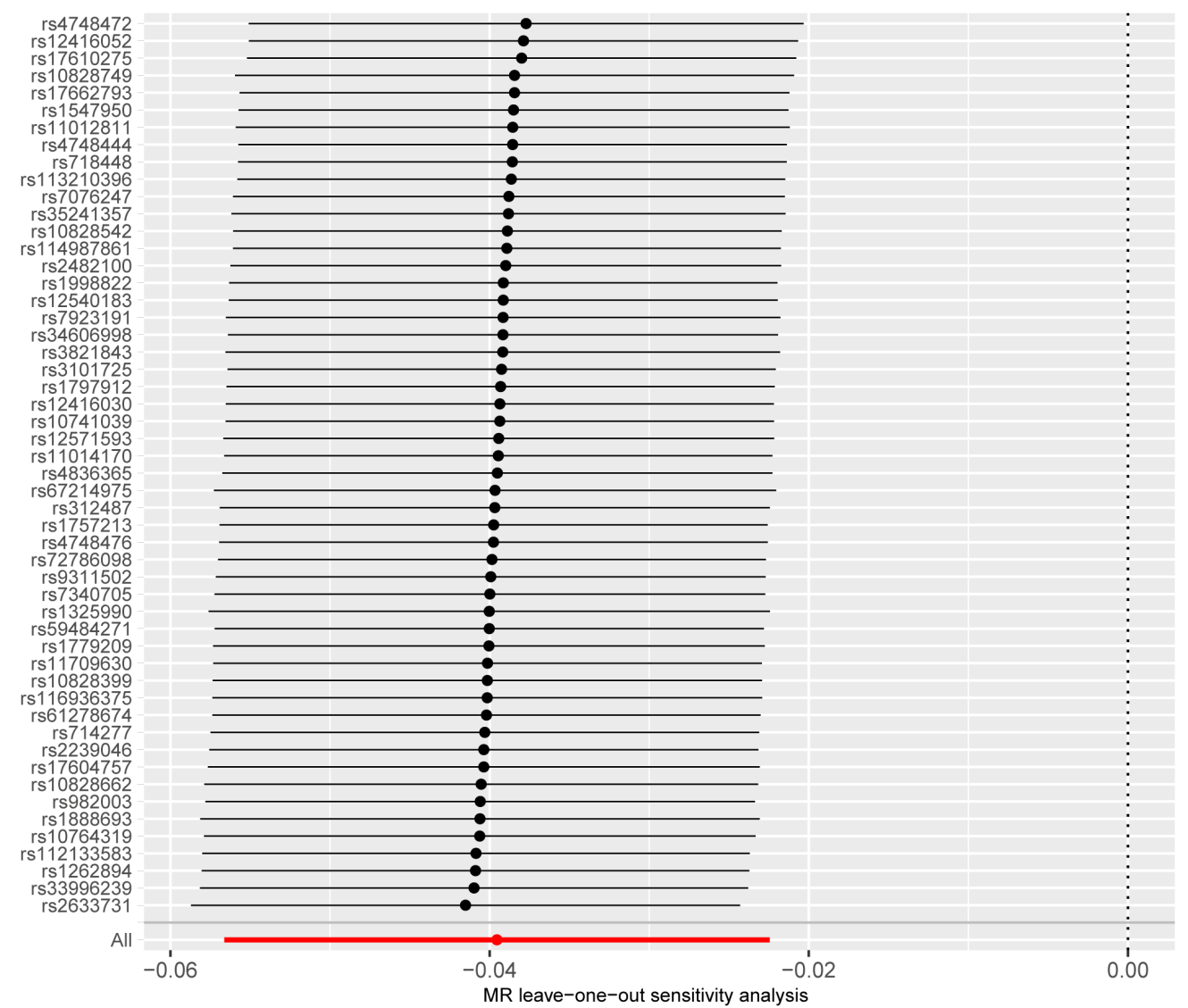 CCB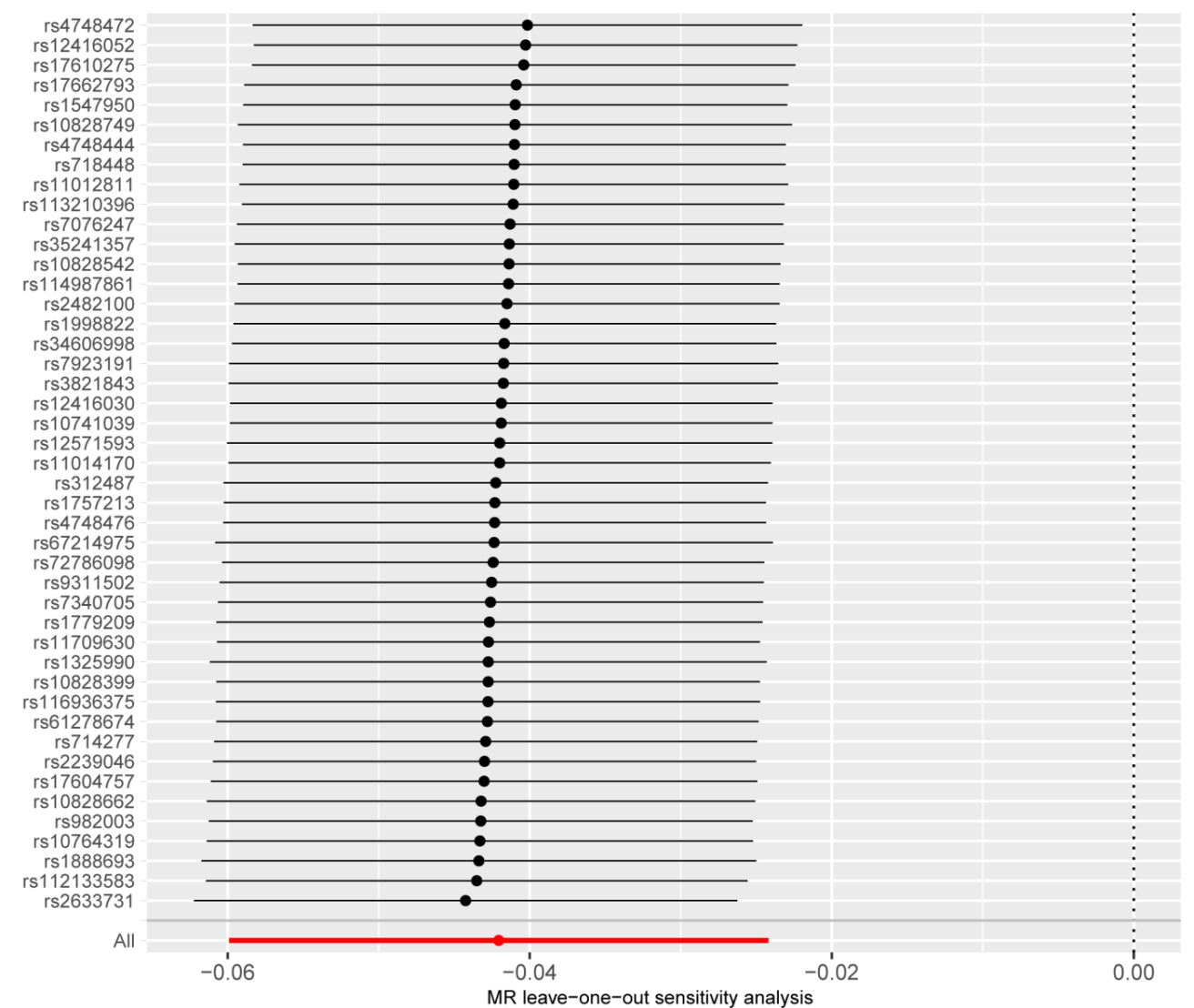 Thiazides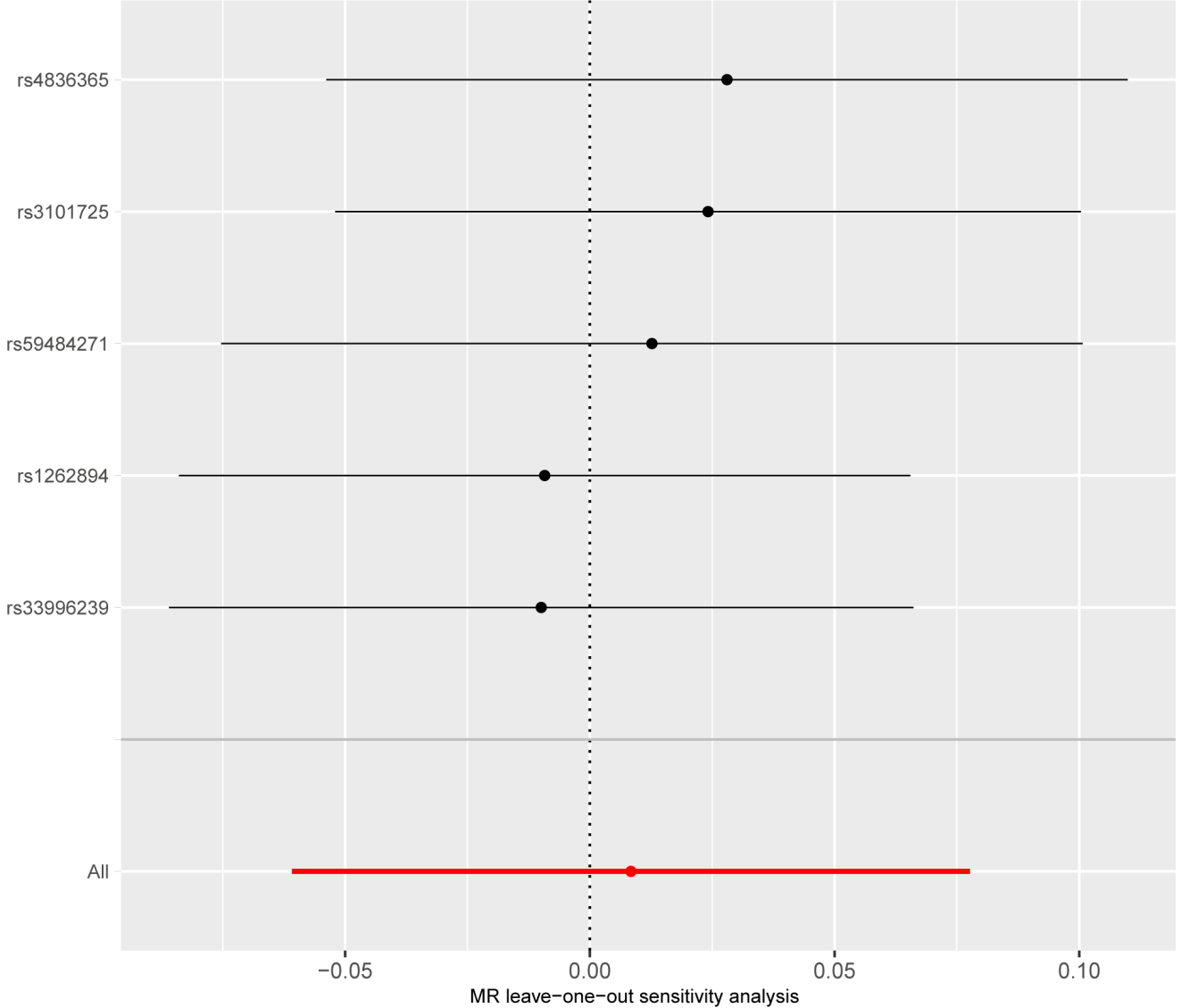 GWAS typeSample size (case/control)Mean age of casesMean age of controlsPhenotype ascertainmentAD GWAS21982/41994ADGC14428/1456271.176.2Autopsy-confirmed or clinically-confirmedCHARGE2137/1347482.676.7Autopsy-confirmed or clinically-confirmedEADI2240/663175.478.9Autopsy-confirmed or clinically-confirmedGERAD/PERADES3177/727773.051.0Autopsy-confirmed or clinically-confirmedBP GWAS757601UKB45857756.856.8Digital and manual blood pressure monitorICBP29902462.162.1Standardized sphygmomanometerdrugsubstancedrugbank_idgeneARBazilsartanDB08822AGTR1ARBcandesartanDB13919AGTR1ARBeprosartanDB00876AGTR1ARBirbesartanDB01029AGTR1ARBlosartanDB00678AGTR1ARBolmesartanDB00275AGTR1ARBtelmisartanDB00966PPARG;AGTR1ARBCandesartan cilexetilDB00796AGTR1ARBForasartanDB01342AGTR1ARBSaprisartanDB01347AGTR1ARBTasosartanDB01349AGTR1;AGTR2ARBFimasartanDB09279AGTR1ARBvalsartanDB00177AGTR1ACEIcaptoprilDB01197ACEACEIcilazaprilDB01340ACEACEIenalaprilDB00584ACEACEIfosinoprilDB00492ACEACEIlisinoprilDB00722ACEACEImoexiprilDB00691ACE;ACE2ACEIperindoprilDB00790ACEACEIquinaprilDB00881ACEACEIramiprilDB00178ACEACEIRescinnamineDB01180ACEACEIBenazeprilDB00542ACEACEIEnalaprilatDB09477ACE;BDKRB1ACEIZofenoprilDB13166ACEACEISpiraprilDB01348ACEACEItrandolaprilDB00519ACEACEIimidaprilDB11783ACEBBatenololDB00335ADRB1BBbetaxololDB00195ADRB1BBbisoprololDB00612ADRB1BBEsmololDB00187ADRB1BBAlprenololDB00866ADRB1;ADRB2;HTR1A;ADRB3BBmetoprololDB00264ADRB1BBpropranololDB00571ADRB1BBtimololDB00373ADRB1;ADRB2BBcarvedilolDB01136ADRB1;ADRA1ABBlabetalolDB00598ADRA1A;ADRA1D;ADRB2;ADRA1B;ADRB1BBLevobunololDB01210ADRB2;ADRB1BBnadololDB01203ADRB1BBoxprenololDB01580ADRB1BBpractololDB01297ADRB1BBMetipranololDB01214ADRB2;ADRB1BBBevantololDB01295ADRB1;ADRB2;ADRA1ABBceliprololDB04846ADRB2;ADRB1BBnebivololDB04861ADRB1BBsotalolDB00489KCNH2;ADRB2;ADRB1BBPenbutololDB01359ADRB1;ADRB2;HTR1A;HTR1BBBBupranololDB08808ADRB1;ADRB2;ADRB3BBLevobetaxololDB09351ADRB1BBArotinololDB09204CYP2D6BBcarteololDB00521ADRB1;ADRB2BBSotalolDB00489KCNH2;ADRB1;ADRB2BBArotinololDB09204ADRB1;ADRB2;BBTimololDB00373ADRB1;ADRB2;EBBLabetalolDB00598ADRB1;ADRB2BBAlprenololDB00866ADRB1;ADRB2;HTR1A;ADRB3BBMetipranololDB01214ADRB2;ADRB1BBPenbutololDB01359ADRB1;ADRB2;HTR1A;HTR1BBBLevobunololDB01210ADRB2;ADRB1BBacebutololDB01193ADRB1BBcarteololDB00521ADRB1;ADRB2BBisoprenalineDB01064ADRB3;ADRB1;ADRB2BBpindololDB00960ADRB1;ADRB2BBtimololDB00373ADRB1;ADRB2CCBamlodipineDB00381CACNA1D;CACNA1C;CACNB2;CACNA2D1;CACNA1SCCBisradipineDB00270CACNA1D;CACNA2D2;CACNA2D1;CACNA1S;CACNB2;CACNA1C;CACNA1HCCBlacidipineDB09236CACNB3;CACNB4;CACNA1S;CACNB2;CACNA1F;CACNA1D;CACNB1;CACNA1CCCBlercanidipineDB00528CACNG1CCBnimodipineDB00393CACNA1S;CACNB2;CACNB4;CACNA1C;CACNA1D;CACNB1;CACNB3;CACNA1FCCBBenidipineDB09231CCBCilnidipineDB09232CCBverapamilDB00661CACNB4;CACNA1S;CACNB1;CACNB3;CACNA1C;CACNB2;CACNA1F;CACNA1DCCBAranidipineDB09229CACNA1C;CACNA1D;CACNA1F;CACNA1SCCBnifedipineDB01115CACNA2D1;CACNA1S;CACNA1C;CACNB2;CACNA1DCCBnisoldipineDB00401CACNA1S;CACNA1C;CACNB2;CACNA1D;CACNA2D1CCBManidipineDB09238CCBNilvadipineDB06712CACNA1C;CACNA2D1;CACNB2;CACNA1D;CACNA1S;CACNA2D3CCBBarnidipineDB09227CACNA1CCCBLevamlodipineDB09237CACNA1C;CACNA1D;CCBDiltiazemDB00343CACNG1;CACNA1CCCBFelodipineDB01023CACNA1C;CACNA2D1;CACNB2;CACNA1D;CACNA1S;CACNA1H;CACNA2D2;PDE1B;PDE1A;NR3C2CCBNitrendipineDB01054CACNA1C;CACNA2D1;CACNB2;CACNA1D;CACNA2D2;CACNA1H;CACNA1SCCBNicardipineDB00622CACNA1C;CACNB2;CACNA2D1;CACNA1D;PDE1A;PDE1B;ADRA1A;ADRA1B;ADRA1D;CHRM1;CHRM2;CHRM3;CHRM4;CHRM5CCBmibefradilDB01388CACNA1I;CACNB3;CACNB1;CACNA1G;CACNB2;CACNA1C;CACNB4;CACNA1H;CACNA1F;CACNA1D;CACNA1SCCBperhexilineDB01074CPT2;CPT1ACCBprenylamineDB04825MYLK2Thiazides bendroflumethiazideDB00436SLC12A3;KCNMA1Thiazides chlorothiazideDB00880CA1;SLC12A3;CA2Thiazides hydrochlorothiazideDB00999SLC12A3;KCNMA1Thiazides hydroflumethiazideDB00774SLC12A1Thiazides indapamideDB00808SLC12A3Thiazides metolazoneDB00524SLC12A3Thiazides QuinethazoneDB01325CA1;CA2;SLC12A1;SLC12A2;SLC12A3Thiazides TrichlormethiazideDB01021SLC12A3;ATP1A1;CA1;CA2;CA4Thiazides BenzthiazideDB00562SLC12A3;CA1;CA2;CA4;CA9;CA12Thiazides chlortalidoneDB00310SLC12A1Thiazides polythiazideDB01324SLC12A3Thiazides TriamtereneDB00384SCNN1G;SCNN1A;SCNN1B;SCNN1DThiazides CyclothiazideDB00606FXYD2;CA1;CA2;SFRP4Thiazides cyclopenthiazideDB13532Thiazides methyclothiazideDB00232SLC12A1Thiazides TheobromineDB01412ADORA1;ADORA2A;PDE4BThiazides PotassiumDB14500ATP1A1Thiazides meprobamateDB00371GABRA3;GABRA2;GABRA1;GABRB3;GABRB1;GABRA4;GABRB2;GABRQ;GABRA5;GABRG1;GABRD;GABRG3;GABRG2;GABRA6;GABRP;GABREThiazides MebutizideDB13430Thiazides xipamideThiazides mefrusideDrugARBSNPeffect_alleleother_allelebeta.exposurebeta.outcomeeafse.outcomepval.outcomegenese.exposuresamplesizepval.exposurers1797912AC1.74E-01-1.07E-023.62E-011.49E-024.74E-01PPARG3.17E-027576013.79E-08CCBrs10741039AC1.72E-01-9.60E-034.76E-011.44E-025.05E-01CACNB23.01E-027576011.22E-08rs10764319TC2.69E-011.90E-036.96E-011.56E-029.04E-01CACNB23.29E-027576012.54E-16rs10828399AG-1.95E-01-4.00E-044.78E-011.42E-029.79E-01CACNB23.02E-027576011.10E-10rs10828542AG1.82E-01-1.76E-023.86E-011.49E-022.37E-01CACNB23.11E-027576015.18E-09rs10828662TC-2.88E-012.30E-034.41E-011.44E-028.71E-01CACNB23.04E-027576012.54E-21rs10828749AG-3.66E-012.24E-025.88E-011.45E-021.24E-01CACNB23.09E-027576012.27E-32rs11012811TG3.10E-01-2.19E-026.90E-011.54E-021.53E-01CACNB23.26E-027576012.31E-21rs11013938CG-3.27E-012.79E-027.45E-011.66E-029.22E-02CACNB23.50E-027576011.17E-20rs11014170AG-6.70E-013.19E-029.79E-015.66E-025.73E-01CACNB21.15E-017576015.61E-09rs112133583TC-5.55E-01-7.05E-029.70E-015.47E-021.97E-01CACNB29.73E-027576011.18E-08rs113210396TG-4.34E-015.64E-029.55E-013.81E-021.39E-01CACNA1D7.70E-027576011.76E-08rs114987861AG5.29E-01-5.66E-029.72E-014.83E-022.41E-01CACNA1D9.58E-027.58E+053.36E-08rs116936375AG-5.74E-011.60E-039.60E-013.92E-029.68E-01CACNB28.10E-027576011.40E-12rs11709630TG1.93E-011.70E-033.63E-011.53E-029.10E-01CACNA1D3.20E-027576011.61E-09rs12258967CG6.33E-01-1.68E-022.95E-011.64E-023.05E-01CACNB23.37E-027576011.08E-78rs12416030TC-2.09E-011.20E-022.03E-011.81E-025.07E-01CACNB23.81E-027576014.32E-08rs12416052TC1.99E-01-3.10E-024.05E-011.46E-023.38E-02CACNB23.11E-027576011.59E-10rs12571593AG-4.00E-011.80E-029.27E-022.47E-024.67E-01CACNB25.21E-027576011.71E-14rs1325990AG-3.87E-011.22E-025.30E-011.42E-023.91E-01CACNB23.02E-027576011.09E-37rs1547950TC-2.15E-012.22E-024.62E-011.48E-021.32E-01CACNA1D3.07E-027576012.33E-12rs1757213AG3.08E-01-5.90E-038.88E-012.68E-028.26E-01CACNB25.07E-027576011.15E-09rs17604757AG-5.02E-012.60E-036.75E-022.86E-029.27E-01CACNB26.06E-027576011.12E-16rs17610275TG3.87E-01-5.69E-027.34E-022.83E-024.42E-02CACNB26.13E-027576012.87E-10rs17662793AG2.36E-01-2.48E-022.88E-011.60E-021.21E-01CACNB23.38E-027576012.65E-12rs1779209TC2.74E-01-5.00E-037.12E-011.57E-027.53E-01CACNB23.36E-027576014.23E-16rs1888693AG3.86E-01-7.50E-036.55E-011.50E-026.16E-01CACNB23.17E-027576014.69E-34rs1998822AG-1.96E-011.46E-022.77E-011.61E-023.65E-01CACNB23.43E-027576011.15E-08rs2239046AG2.08E-014.10E-033.18E-011.55E-027.90E-01CACNA1C3.22E-027576019.58E-11rs2482100AG3.13E-01-2.11E-028.43E-011.96E-022.81E-01CACNB24.17E-027576015.65E-14rs2633731TC-1.96E-01-2.00E-026.04E-011.46E-021.71E-01CACNA1D3.09E-027576012.21E-10rs312487TC2.19E-01-7.00E-035.22E-011.45E-026.29E-01CACNA1D3.07E-027576019.65E-13rs34606998TC2.58E-01-1.57E-027.61E-011.71E-023.59E-01CACNB23.57E-027576014.34E-13rs35241357AG-3.08E-011.89E-023.52E-011.50E-022.07E-01CACNB23.17E-027576012.64E-22rs3821843AG3.37E-01-1.69E-023.19E-011.61E-022.93E-01CACNA1D3.35E-027576016.56E-24rs4748444TC1.94E-01-2.37E-023.36E-011.56E-021.30E-01CACNB23.27E-027576013.13E-09rs4748472TC3.16E-01-2.88E-023.44E-011.49E-025.38E-02CACNB23.19E-027576014.04E-23rs4748476TC2.17E-01-4.70E-032.23E-011.72E-027.84E-01CACNB23.65E-027576012.89E-09rs61278674AG-3.30E-01-7.70E-039.38E-022.83E-027.84E-01CACNB25.40E-027576011.03E-09rs67214975AC-4.14E-011.56E-025.44E-011.48E-022.94E-01CACNB23.07E-027576011.42E-41rs7076247TC2.56E-01-1.80E-026.11E-011.45E-022.16E-01CACNB23.09E-027576011.33E-16rs714277TC1.99E-014.90E-037.17E-011.60E-027.59E-01CACNA1C3.33E-027576012.38E-09rs718448TC2.06E-01-2.43E-027.43E-011.63E-021.37E-01PDE1A3.46E-027576012.43E-09rs72786098AG-5.03E-013.40E-039.68E-014.52E-029.41E-01CACNB28.83E-027576011.18E-08rs7340705TC-2.43E-014.20E-033.27E-011.51E-027.79E-01CACNA1D3.22E-027576014.87E-14rs7923191AG-3.69E-011.88E-022.08E-011.78E-022.92E-01CACNB23.76E-027576011.10E-22rs9311502TC-2.46E-014.00E-032.39E-011.68E-028.10E-01CACNA1D3.55E-027576013.87E-12rs982003TC-2.41E-01-6.70E-032.43E-011.70E-026.91E-01CACNB23.51E-027576016.21E-12Thiazidesrs1262894AC3.47E-014.03E-027.64E-023.27E-022.18E-01SCNN1D6.10E-027576011.29E-08rs3101725TC-1.98E-011.32E-027.58E-011.68E-024.32E-01SLC12A23.56E-027576012.75E-08rs33996239TC-3.66E-01-3.57E-029.40E-013.13E-022.54E-01ADORA16.62E-027576013.39E-08rs4836365AC3.48E-01-1.43E-028.87E-012.31E-025.37E-01SLC12A24.78E-027576013.15E-13rs59484271TC2.41E-01-1.40E-037.87E-011.77E-029.35E-01SLC12A23.73E-027576011.09E-10BBrs12540183TC1.95E-01-1.34E-026.16E-011.47E-023.63E-01KCNH23.12E-027576014.17E-10AHMsSNPeffect_alleleother_allelebeta.exposurebeta.outcomeeafase.outcomepval.outcomese.exposuresamplesize.pval.exposureFR2rs10741039AC0.1716-0.00960.47610.52390.01440.50470.03017576011.22E-0832.454.28E-05rs10764319TC0.26930.00190.69560.30440.01560.9040.03297576012.54E-1667.138.86E-05rs10828399AG-0.1947-4.00E-040.47820.52180.01420.97930.03027576011.10E-1041.645.50E-05rs10828542AG0.1817-0.01760.38630.61370.01490.23710.03117576015.18E-0934.124.50E-05rs10828662TC-0.28790.00230.44140.55860.01440.87050.03047576012.54E-2189.871.19E-04rs10828749AG-0.36580.02240.5880.4120.01450.12410.03097576012.27E-32140.321.85E-04rs11012811TG0.3095-0.02190.690.310.01540.15310.03267576012.31E-2190.061.19E-04rs11014170AG-0.67010.03190.97940.02060.05660.57270.1157576015.61E-0933.974.48E-05rs112133583TC-0.5546-0.07050.97010.02990.05470.19690.09737576011.18E-0832.524.29E-05rs113210396TG-0.43380.05640.95490.04510.03810.13920.0777576011.76E-0831.744.19E-05rs114987861AG0.5289-0.05660.97160.02840.04830.24080.09587576013.36E-0830.494.02E-05rs116936375AG-0.57390.00160.95950.04050.03920.9680.0817576011.40E-1250.186.62E-05rs11709630TG0.19310.00170.36270.63730.01530.90980.0327576011.61E-0936.404.80E-05rs12416030TC-0.20880.0120.20310.79690.01810.50650.03817576014.32E-0830.003.96E-05rs12416052TC0.1987-0.0310.40530.59470.01460.033750.03117576011.59E-1040.915.40E-05rs12540183TC0.1951-0.01340.61570.38430.01470.3630.03127576014.17E-1039.035.15E-05rs12571593AG-0.39960.0180.09270.90730.02470.46740.05217576011.71E-1458.847.77E-05rs1262894AC0.34690.04030.07640.92360.03270.21780.0617576011.29E-0832.354.27E-05rs1325990AG-0.38730.01220.52970.47030.01420.39120.03027576011.09E-37164.652.17E-04rs1547950TC-0.21510.02220.46230.53770.01480.1320.03077576012.33E-1249.186.49E-05rs1757213AG0.3084-0.00590.8880.1120.02680.82640.05077576011.15E-0937.054.89E-05rs17604757AG-0.50220.00260.06750.93250.02860.92680.06067576011.12E-1668.759.07E-05rs17610275TG0.3868-0.05690.07340.92660.02830.04420.06137576012.87E-1039.765.25E-05rs17662793AG0.2363-0.02480.28760.71240.0160.12110.03387576012.65E-1248.936.46E-05rs1779209TC0.2736-0.0050.71240.28760.01570.75280.03367576014.23E-1666.138.73E-05rs1797912AC0.1742-0.01070.36180.63820.01490.47360.03177576013.79E-0830.253.99E-05rs1888693AG0.3858-0.00750.65510.34490.0150.61640.03177576014.69E-34148.021.95E-04rs1998822AG-0.19580.01460.27660.72340.01610.3650.03437576011.15E-0832.574.30E-05rs2239046AG0.20820.00410.31830.68170.01550.79020.03227576019.58E-1141.915.53E-05rs2482100AG0.3134-0.02110.84280.15720.01960.28110.04177576015.65E-1456.497.46E-05rs2633731TC-0.1963-0.020.60380.39620.01460.17090.03097576012.21E-1040.275.32E-05rs3101725TC-0.19790.01320.75830.24170.01680.43220.03567576012.75E-0830.884.08E-05rs312487TC0.2194-0.0070.52170.47830.01450.62850.03077576019.65E-1350.916.72E-05rs33996239TC-0.3655-0.03570.93990.06010.03130.2540.06627576013.39E-0830.474.02E-05rs34606998TC0.2583-0.01570.76060.23940.01710.35850.03577576014.34E-1352.486.93E-05rs35241357AG-0.30770.01890.35220.64780.0150.20690.03177576012.64E-2294.351.25E-04rs3821843AG0.3373-0.01690.31920.68080.01610.29310.03357576016.56E-24101.671.34E-04rs4748444TC0.1939-0.02370.33630.66370.01560.12960.03277576013.13E-0935.104.63E-05rs4748472TC0.3161-0.02880.34420.65580.01490.05380.03197576014.04E-2398.071.29E-04rs4748476TC0.2166-0.00470.22290.77710.01720.78420.03657576012.89E-0935.264.65E-05rs4836365AC0.3483-0.01430.88710.11290.02310.53690.04787576013.15E-1353.117.01E-05rs59484271TC0.241-0.00140.7870.2130.01770.93540.03737576011.09E-1041.655.50E-05rs61278674AG-0.3298-0.00770.09380.90620.02830.78410.0547576011.03E-0937.274.92E-05rs67214975AC-0.41440.01560.54370.45630.01480.29440.03077576011.42E-41182.442.41E-04rs7076247TC0.2557-0.0180.61140.38860.01450.21550.03097576011.33E-1668.419.03E-05rs714277TC0.19860.00490.71660.28340.0160.75930.03337576012.38E-0935.634.70E-05rs718448TC0.2063-0.02430.74280.25720.01630.13730.03467576012.43E-0935.594.70E-05rs72786098AG-0.50330.00340.96780.03220.04520.94070.08837576011.18E-0832.524.29E-05rs7340705TC-0.24250.00420.32680.67320.01510.77860.03227576014.87E-1456.787.49E-05rs7923191AG-0.3690.01880.20820.79180.01780.29150.03767576011.10E-2296.091.27E-04rs9311502TC-0.24630.0040.23910.76090.01680.81040.03557576013.87E-1248.196.36E-05rs982003TC-0.2414-0.00670.24320.75680.0170.69130.03517576016.21E-1247.266.24E-05SNPeffect_alleleother_allelebeta.exposurebeta.outcomeeafse.outcomepval.outcomese.exposuresamplesizepval.exposurers1000423TC0.4138-0.00330.26840.01670.84310.03467576016.50E-33rs10043077TC-0.19310.00260.3610.0160.86920.03247576012.52E-09rs10048404TC-0.26070.00280.62990.01570.85870.03177576011.91E-16rs10048760TG-0.1862-0.00230.47120.01430.87050.03017576016.56E-10rs1006545TG0.68460.00450.11280.02270.8420.0487576013.50E-46rs10069690TC0.3098-0.03220.74180.02150.13360.03697576014.47E-17rs10091532AC-0.2067-0.02060.58320.01450.15760.03057576011.33E-11rs1010064AC0.3571-0.02910.18370.01820.110.03877576013.02E-20rs10188003TC0.18830.00750.6070.01470.60870.03077576018.80E-10rs10207726TC-0.21420.02560.7040.01570.10410.0337576018.06E-11rs10224210TC-0.3831-0.00290.27890.01640.86140.0347576011.60E-29rs10282122TC-0.302-0.01080.33160.01560.48930.03277576012.46E-20rs10420519TG-0.4921-0.46270.96530.05399.14E-180.08877576012.86E-08rs1043069TG0.234-0.01450.38440.01480.32810.03117576015.26E-14rs1044822TC-0.2480.03040.85180.02020.13210.04247576015.16E-09rs10460108AG0.2141-0.00420.51990.01440.76780.03017576011.12E-12rs10501122TC0.19160.0250.3610.01510.098030.03157576011.18E-09rs10501410AG0.41220.0210.93080.02940.47410.06077576011.10E-11rs1052501TC0.22620.00990.16710.01890.59950.04127576014.14E-08rs10746963AG-0.21770.00530.81660.01890.78130.03887576012.05E-08rs10749572TG-0.2030.01870.45560.01430.19130.03027576011.88E-11rs10776752TG0.8211-0.01690.91910.02840.55190.05767576014.61E-46rs10777213AG-0.17860.02060.47560.01430.14850.02997576012.45E-09rs1077795AG0.2507-0.01350.26070.01650.4120.03447576013.33E-13rs10782230AG0.21060.02210.51550.01430.12050.03027576012.91E-12rs10804330TC0.23510.00730.43320.01450.61390.03067576011.62E-14rs10866828TC0.24760.02320.75040.01750.18470.03557576013.19E-12rs10941043TG-0.25850.00590.29020.01570.70620.03327576016.42E-15rs10980408TC-0.7606-0.03820.03590.03830.3190.08277576013.83E-20rs11097909TC-0.36280.01030.85280.01990.60440.0437576013.35E-17rs11120093TC-0.17920.03140.59180.01450.030270.03077576015.13E-09rs11145807AG0.2135-0.00190.59430.01540.90020.03227576013.54E-11rs11159091AG0.1978-0.02050.53850.01430.15160.03037576016.79E-11rs111866816TC0.3569-0.05890.92910.02770.033630.05977576012.29E-09rs11191580TC1.09950.02290.08240.02520.36260.0557576017.74E-89rs111929315AG0.3146-0.01640.10830.02240.46340.04857576018.60E-11rs11210029AG-0.203-0.00390.36780.01480.79110.03137576018.92E-11rs11241313TC-0.20710.01260.68880.01540.41130.03267576012.23E-10rs11252324TG-0.41640.02380.92290.02590.35680.05737576013.61E-13rs113086489TC0.3249-0.03740.44750.01470.010830.03077576013.80E-26rs113264678TC0.4063-0.00890.9540.03380.79150.07277576012.26E-08rs1133400AG-0.2975-0.04560.2140.01780.010490.03767576012.53E-15rs1154214TG-0.203100.60370.01450.99890.03067576013.27E-11rs11592107AG0.30240.00980.69040.01540.52650.03267576011.55E-20rs116025100AG0.53650.0510.96170.0410.21380.08517576012.86E-10rs11604310TC-0.27780.01090.83450.01880.56390.04117576011.46E-11rs11636952TC0.5313-0.02120.68590.01530.16730.03287576014.22E-59rs11641374AC-0.1943-0.02640.40050.01470.071920.03097576013.26E-10rs11653927TC-0.2796-0.04710.61550.01460.0012320.03087576011.17E-19rs11655604TC-0.2033-0.02030.64210.0180.25870.03337576011.09E-09rs11672660TC0.22120.020.80040.01780.26240.03817576016.32E-09rs117206641TC0.3154-0.03610.88920.02390.13150.04997576012.66E-10rs117285318TC0.4413-0.01680.07750.0290.56170.05897576016.93E-14rs117464403AG0.8640.00670.98170.07240.92680.11997576015.80E-13rs11874246TC0.2856-0.00550.70370.01570.72610.03287576013.23E-18rs11925504AG-0.2901-0.01690.42790.01450.24380.03057576011.78E-21rs11960210TC0.47270.01480.37550.01450.30610.03137576011.25E-51rs11977526AG-0.3213-0.00290.59910.01490.84490.03127576016.62E-25rs1199330AG-0.26540.02360.11760.02250.2950.0477576011.65E-08rs12042924TC-0.1807-0.02570.47160.01430.071520.03037576012.62E-09rs12063372AG0.19890.00180.61540.01540.90450.03187576013.86E-10rs1209384AG0.25587.00E-040.61220.0150.96510.03137576012.85E-16rs12136922AG0.2027-0.01970.50510.01410.16410.03047576012.69E-11rs12153395AG-0.3303-0.00990.88530.02440.68550.04867576011.07E-11rs12255372TG0.23580.00140.71170.01560.92890.03357576011.94E-12rs12264186TC0.2135-0.00550.81290.01840.7630.03877576013.58E-08rs12426261AG0.3775-0.00380.62080.01460.79660.03097576012.31E-34rs12446456TC-0.3003-0.03770.57260.01440.0086590.03027576012.97E-23rs12464602AG-0.2437-0.00150.37920.01520.91990.03157576011.02E-14rs12473915AG-0.295-0.01580.79830.01770.3740.03757576013.42E-15rs12509595TC-0.83670.02160.29230.0160.17660.03347576012.55E-138rs12511987TG-0.23290.03240.17740.01920.090690.03997576015.39E-09rs12596630TC0.4278-0.0210.90970.02590.41740.05477576015.01E-15rs12627651AG0.34980.0120.71280.01660.46990.03417576011.02E-24rs12637573AG-0.1731-0.00720.52820.01430.61530.03027576019.95E-09rs12643599AG0.31340.01240.36050.01480.40010.03137576011.23E-23rs12656497TC-0.63820.02460.59660.01450.090280.03077576017.14E-96rs12661036TC-0.21040.00730.2250.01810.68520.03747576011.82E-08rs12668436TC-0.2151-0.0240.24590.01650.14540.0357576017.88E-10rs12693982TC0.2575-0.02380.59760.01480.10850.03097576017.49E-17rs12694277TC-0.2018-0.00250.70540.01570.87280.03357576011.80E-09rs12731646TC-0.1890.00350.5910.01460.8080.03077576017.21E-10rs1275988TC-0.541-0.01440.38880.01470.32810.03087576014.42E-69rs12885878AG-0.2291-0.02430.76630.01740.16160.03677576014.32E-10rs12906962TC-0.26530.0050.3240.01560.74850.03257576013.28E-16rs1290784TC0.41240.01110.55170.01430.43660.03037576012.97E-42rs1290933AC-0.28470.02020.30810.01570.19780.03277576013.17E-18rs12926550AG-0.2548-0.0140.68440.01540.36310.03247576013.43E-15rs1293969TC-0.1988-0.01880.25160.01630.250.03477576011.03E-08rs12985940TC0.46420.03730.15920.02080.072190.04347576011.08E-26rs13016772TC0.25220.04620.23490.01680.0060250.03557576011.23E-12rs13107261AG-0.1778-0.0050.63130.01480.73590.03147576011.57E-08rs13107325TC-0.90860.02020.92610.02730.46070.05927576014.22E-53rs13149209TC0.2810.00650.22270.01710.70220.03677576011.97E-14rs13253358TC0.21270.0130.70210.01560.40470.0337576011.13E-10rs13289468AC0.2488-0.0080.42570.01460.5820.03067576013.93E-16rs1332813TC0.220300.64860.01570.99760.03147576012.32E-12rs13358657AG-0.388-0.02740.13320.02130.19860.04457576012.95E-18rs13412750AG-0.28890.01080.72920.01610.50430.03417576012.33E-17rs13420463AG0.3143-0.03470.22660.01690.040480.0367576012.72E-18rs1375564TC0.2579-0.01520.36050.01460.30.03157576012.84E-16rs1382472AG-0.1917-0.0090.59590.01460.53590.03077576014.47E-10rs1408945TG-0.31960.01720.57570.01440.23360.03047576018.33E-26rs1433121TC-0.2280.01460.30940.01580.3550.03267576012.66E-12rs1436138AG0.3119-0.0160.36330.01510.28850.03157576014.73E-23rs1437649AG-0.2189-0.01470.76550.01690.3840.03577576018.57E-10rs145042302AG-0.58860.00260.970.04780.95680.09727576011.39E-09rs146550789TC-0.48240.04840.04170.03850.20870.07787576015.64E-10rs148140538TC-0.3252-0.06390.91920.02660.016520.05627576017.39E-09rs148401029AC-0.46230.03690.96480.03890.34390.08487576014.97E-08rs1493132TC-0.17660.02980.33970.01510.047860.03187576012.73E-08rs149339216TC-0.69120.06750.04340.03950.087990.07797576016.93E-19rs1551355TC0.2098-0.02750.76660.0170.10430.03567576013.89E-09rs1565440AG0.17460.02940.62480.01470.044950.03117576011.94E-08rs1575290TC0.19730.00450.52670.01430.75220.03017576015.59E-11rs1623474TC0.3827-0.02030.66970.01510.17880.03217576017.66E-33rs1624823AG0.33710.01750.61990.01490.24050.03137576014.26E-27rs1630736TC-0.1706-0.02460.5350.01570.11660.03097576013.52E-08rs167479TG-0.56420.01590.52740.02220.47380.03277576017.21E-67rs17010957TC-0.534-0.00990.14630.02080.63490.0437576011.78E-35rs17035181TG0.3074-0.00970.14480.02050.63740.04297576017.61E-13rs17245822AC-0.1899-0.0130.37330.01470.37670.03127576011.15E-09rs17249754AG-0.8446-0.00290.83170.01890.87670.04037576011.25E-97rs17257081AG0.2274-0.02260.19350.01720.18830.03927576016.35E-09rs1745417TC0.28710.01340.47990.01430.34920.03017576011.59E-21rs17562391TC0.1967-0.0040.58140.01460.78370.03067576011.35E-10rs17608766TC-0.69030.02160.14450.02130.31120.04337576012.48E-57rs17684859TC-0.22410.0040.26650.01620.80380.0347576014.24E-11rs17760259TC-0.2654-7.00E-040.42760.01430.95990.03047576012.25E-18rs17762AG0.4117-0.03950.92230.02650.13560.05717576015.60E-13rs17812022TC-0.36130.04570.90420.02560.074280.05257576015.65E-12rs1814951AG-0.32311.00E-040.12150.02140.9970.04667576013.91E-12rs1871190TG0.1954-0.00330.66510.01530.82820.03247576011.66E-09rs1882961TC0.24430.00450.69130.01560.77310.03267576016.69E-14rs1889785AG0.1782-0.00830.54480.01430.56240.03047576014.35E-09rs1896326AG-0.2797-0.01660.77090.01790.35220.03717576014.41E-14rs1906672AG0.2966-0.00970.76810.01720.57450.03587576011.20E-16rs1957563TC0.3629-0.0150.7350.01620.35320.03427576012.32E-26rs1984195AG0.24090.01940.51130.01420.17280.03037576011.77E-15rs2014408TC0.5169-0.02810.79130.01770.11190.03737576011.26E-43rs2046341AG-0.2542-0.00890.80790.01820.62510.03827576012.74E-11rs2060664TC0.2160.01540.25160.01660.35320.03457576014.06E-10rs2065498TG-0.29340.00220.82940.01850.90530.04037576013.36E-13rs2111557TC0.1764-8.00E-040.53250.01420.95380.03027576015.22E-09rs2113077AG0.20970.01270.56970.01480.38750.03057576016.09E-12rs2126474TG-0.2601-0.00270.58750.01480.85590.03067576011.87E-17rs2161967TG0.2836-0.00730.57210.01460.61570.03077576012.87E-20rs2177843TC0.4394-0.04090.84950.02040.045380.04327576012.80E-24rs2232460AG-0.21710.03080.66570.0150.040980.0327576011.10E-11rs2236295TG-0.30280.03010.60220.01480.041590.03097576011.05E-22rs2238787AG0.2552-0.03020.7080.01580.05650.03327576011.45E-14rs2249105AG0.29270.01280.36790.01470.38530.03137576017.63E-21rs2289124AG-0.3080.0020.83270.01980.92050.04157576011.14E-13rs2291434TG-0.2622-0.01180.46650.01460.42090.03037576015.10E-18rs2306363TG-0.43580.01090.79550.01790.54120.03767576015.24E-31rs2327429TC0.2-0.01630.29170.0160.30860.03387576013.16E-09rs234623AG-0.18040.01280.49590.01450.37680.03027576012.43E-09rs2353940TC-0.20750.03540.24930.01720.039270.03587576016.85E-09rs2354862AC0.25070.01430.35930.01480.33510.03177576012.42E-15rs236916AG0.31660.04880.86520.02080.018990.04467576011.31E-12rs2384063TC0.32660.02350.23930.01730.17370.03577576016.33E-20rs2392929TG-0.7507-0.00540.20270.01820.76740.03797576011.96E-87rs2423514AG0.3011-2.00E-040.45890.01430.9910.03027576011.77E-23rs246973TC0.2479-0.00820.71180.0160.6080.03357576011.45E-13rs2470004TC-0.3454-0.02230.18250.01830.2230.03927576011.28E-18rs2493296TC0.4183-0.02540.85750.02060.21720.04427576013.14E-21rs2498323AG0.3171-0.04930.9020.02390.039450.05177576018.52E-10rs2580350AG0.17690.00770.43910.01470.60140.03077576018.39E-09rs2589218TC-0.2258-0.01010.27030.01610.52930.03397576012.54E-11rs2598AG0.168-0.0120.4670.01440.40480.03037576012.87E-08rs2610990AG-0.2903-0.02310.73590.01640.15870.03437576012.86E-17rs2627313TC0.32080.02760.55460.01430.053180.03037576013.55E-26rs262986AG-0.2371-0.01790.52960.01460.220.03057576017.67E-15rs263532TC0.17986.00E-040.42450.01460.96570.03077576014.72E-09rs2643826TC0.44730.01630.54950.01460.26460.03067576011.74E-48rs2652812TC-0.25160.02150.24560.01660.19350.03537576011.03E-12rs2655445AG-0.2018-0.02030.39330.01490.17360.03127576019.58E-11rs2689690TC-0.27020.01140.63220.01490.44560.03167576011.15E-17rs2724377AG0.1938-0.01450.46970.01440.31380.03017576011.29E-10rs2745599AG0.21640.00120.4480.0160.93860.03177576018.96E-12rs2753960TG0.4466-0.00710.58010.01450.62490.03097576012.66E-47rs2776037TC-0.18510.00960.58490.01460.51050.03097576012.15E-09rs2815063AC0.27550.05650.86850.0220.010260.04587576011.76E-09rs2833834AC0.21770.03080.72350.01590.052710.03387576011.22E-10rs28374392TC0.1924-0.00380.37690.01680.82050.03387576011.21E-08rs28429256AG0.2150.03190.66580.01590.044750.03257576013.89E-11rs28572357AC-0.27330.02630.39770.01480.075740.03087576016.34E-19rs28578714TC0.20660.02680.39380.01770.12930.03277576012.53E-10rs28688791TC-0.32220.00740.19820.01770.67610.0387576012.34E-17rs28866311TG-0.27620.01980.47370.01470.17830.03027576015.45E-20rs2900568TC-0.1889-0.00210.48160.01420.88370.037576012.96E-10rs2904315AG-0.20810.03490.68690.01540.023440.03257576011.58E-10rs2913920TC0.2418-0.02110.2350.01670.20740.03597576011.62E-11rs3098186TC-0.2422-0.0450.48440.01460.0019710.03037576011.41E-15rs33836TC0.17660.01260.53780.01450.38440.03047576016.56E-09rs34025993AG0.2230.00320.5860.0150.82930.03087576014.71E-13rs34072724AG-0.2422-0.00580.51110.01460.69150.03037576011.37E-15rs34079867TC0.1992-0.01710.7340.01740.32350.03547576011.78E-08rs34130368TG-0.30164.00E-040.8830.02440.98720.04977576011.28E-09rs34487963AC-0.88190.02630.98150.060.66070.12447576011.35E-12rs34496659AG0.4545-0.00550.92980.03010.85410.06167576011.54E-13rs34535756TC0.478-0.01680.96060.03610.64110.07867576011.18E-09rs34941092AG-0.32250.03490.85020.01990.080110.04257576013.23E-14rs35413927AG-0.30020.01950.30540.01560.21140.03287576015.25E-20rs35444AG0.43680.00770.38620.01490.60360.0317576013.47E-45rs35680304TC0.26940.00590.40710.01480.69030.0317576013.76E-18rs35783704AG-0.4619-0.02380.89580.02490.33910.05077576018.81E-20rs360153TC-0.34450.0150.58340.01450.29940.03067576011.73E-29rs365990AG0.2250.00580.36580.0150.69580.03127576015.95E-13rs3735533TC-0.91-0.01730.92570.02770.53090.05777576015.29E-56rs3754944AC0.1768-0.00280.41250.01440.8460.03087576019.30E-09rs3764400TC0.3748-0.05110.13650.02170.018640.04457576013.69E-17rs3772219AC0.2733-0.04410.31760.01550.0045170.03247576013.10E-17rs3807925AG-0.1859-4.00E-040.35040.01520.98130.03197576015.39E-09rs3819532TC-0.18750.00140.60870.01460.92340.03067576019.44E-10rs3860770AG-0.2663-0.00340.70840.01610.830.03337576011.20E-15rs3918226TC0.664-0.03370.91890.02840.23610.05757576018.46E-31rs3950627AC0.18510.0040.4690.01440.78340.03087576011.82E-09rs3980686TG-0.49980.00950.89250.02210.66620.04877576011.03E-24rs404100TC0.19350.00450.54870.01430.75120.03037576011.68E-10rs4143175TC0.21870.01140.75910.0170.50220.03527576015.10E-10rs42377AG-0.3153-0.05340.69550.01540.00054320.03317576011.69E-21rs4245599AG-0.17940.02850.54160.01430.046210.03057576014.04E-09rs4286632AG0.21100.26940.01670.9980.03437576017.64E-10rs4408839AG-0.23010.00820.25670.01660.62220.03457576012.43E-11rs4427587TC0.2062-0.0130.43810.0150.38650.03137576014.28E-11rs4440615AG-0.22010.02040.36790.01490.17240.03127576011.87E-12rs4511593TC-0.2881-0.00890.34720.01510.55680.03187576011.28E-19rs4553000TC-0.2035-0.01820.48590.01420.20060.037576011.09E-11rs4577304TC-0.1767-0.0210.47670.01440.1440.03027576014.99E-09rs4595370AG-0.2092-0.00220.69880.01540.88580.03287576011.73E-10rs4598218TC0.1911-0.01060.38420.01480.47210.03137576011.00E-09rs4606697AG-0.31960.00160.89590.02810.9560.05237576019.71E-10rs4651224TC0.19860.01490.55260.01440.30070.03067576019.00E-11rs4667454AG0.2636-0.00260.32950.01550.86630.03227576012.63E-16rs4775769TG-0.4162-0.01050.90550.0240.66240.05177576017.76E-16rs4784541TC-0.2015-0.01980.52520.01520.19370.03077576014.93E-11rs483071TC0.2709-0.00460.37520.01490.75760.03137576015.09E-18rs4873492TC0.34310.01990.82760.01850.28120.04037576011.61E-17rs488834TC-0.3799-0.01110.23550.01730.52150.03657576012.35E-25rs4888408AG0.3653-0.01320.41450.01460.36780.03077576011.42E-32rs4894132TC0.2469-8.00E-040.27170.01670.95980.03427576015.51E-13rs4908348TG0.23660.01360.30560.0160.3940.0337576018.07E-13rs4925159AG0.21740.01660.57540.01440.24910.03057576019.66E-13rs4932373AC-0.635-0.00520.32580.01630.74840.03287576012.49E-83rs4948643TC0.2258-0.00370.71810.01580.81670.03387576012.40E-11rs4952609AG0.2124-0.0210.25610.01630.19770.03477576019.60E-10rs4955575AC0.2158-0.02620.25390.01650.11160.03487576015.63E-10rs4957026AG0.19820.00940.66010.01520.53770.03237576018.12E-10rs4961293TC0.22680.0040.54870.01440.78240.03037576017.35E-14rs5020545TC-0.2179-0.00520.55630.01460.72230.03057576019.71E-13rs509833AG0.329-0.01630.86140.02090.43670.0447576017.08E-14rs55924432TC0.2651-0.01790.5990.01560.25220.03177576015.70E-17rs55944332AG-0.26130.00810.23680.0170.63490.03557576011.79E-13rs56288724AG-0.2178-0.01610.41690.01490.2780.0317576012.01E-12rs56407827TC0.3603-8.00E-040.73130.01610.96090.0347576012.78E-26rs569550TG-0.57650.01910.39630.01520.2090.03187576011.33E-73rs571689TC0.2280.02080.48040.01460.15360.03047576016.77E-14rs573455AG0.19940.01080.5390.01450.45780.03037576014.77E-11rs5742643TC-0.2233-0.0230.75130.01660.16540.03497576011.53E-10rs57946343TC0.7160.00430.14730.01990.83080.04267576012.10E-63rs59980837TG1.09970.07030.98220.05670.21520.11637576013.32E-21rs60191654AG-0.2382-0.0090.18820.01930.6420.03857576015.88E-10rs6029756AG-0.27120.01010.67750.01590.52570.0337576011.88E-16rs6031431AG-0.2617-0.01240.46240.01460.39250.03047576017.05E-18rs604723TC-0.655-0.0010.72440.01580.94770.03397576012.55E-83rs6054139AG0.20940.0010.3940.01470.94530.03067576018.23E-12rs6058088TG0.28320.00130.15610.01950.94870.04177576011.14E-11rs6062324AG-0.32940.03220.76360.01730.061910.03637576011.18E-19rs6078093AG-0.1849-0.00590.5720.01480.68990.03047576011.20E-09rs6090907AG-0.38540.03850.8530.01990.053560.04257576011.29E-19rs60991988TG0.37890.00830.10690.02280.71570.04987576012.82E-14rs6108787TG-0.42740.00140.47040.01430.92330.037576015.38E-46rs61772592AG-0.3181-0.0160.12550.02140.45570.04557576012.86E-12rs61917655TC0.3427-0.00130.89860.02450.95780.05147576012.68E-11rs62047964TC0.5115-0.10420.93780.03530.0032080.06867576019.29E-14rs62076622AG0.2363-0.03680.19870.01810.04160.03777576013.79E-10rs62112908AG-0.23880.00340.15360.020.86320.04197576011.25E-08rs62170470TC0.1972-0.02810.39830.01540.067410.03217576017.69E-10rs62187653TC0.32860.01550.09710.02350.50930.05117576011.23E-10rs62309747AG-0.22440.03320.52660.01450.021920.03047576011.59E-13rs6271TC-0.5547-0.02580.92650.0370.48650.06117576011.18E-19rs629864TC-0.18680.0060.35030.01510.69310.03197576014.69E-09rs6438857TC0.27360.02370.42260.01440.099430.03057576013.13E-19rs6445583AG0.2774-0.01730.25350.01670.29980.03497576011.90E-15rs6452769AG-0.3143-0.01280.79470.01770.46930.03777576017.82E-17rs6490019AG-0.28970.01950.62040.01470.18410.03097576016.61E-21rs6504213TC-0.2982-0.00460.58180.01530.76470.03127576011.25E-21rs6539467AG0.2650.02220.83390.01910.24540.04047576015.57E-11rs6562778AG0.178-0.00850.54110.01480.56360.03047576014.96E-09rs658780TG-0.20280.01930.25530.01670.24960.03477576015.29E-09rs665445AC-0.19090.0110.72060.01580.4880.03347576011.15E-08rs6731373AG0.19136.00E-040.65080.01620.97040.03267576014.18E-09rs6737318AG0.23480.00730.22180.01740.6730.03647576011.13E-10rs6771917TC-0.3793-0.01050.75230.01650.52540.03557576011.39E-26rs6788984AG0.2999-0.01160.14370.01950.55090.04327576013.81E-12rs68085857TC0.274-0.02130.7660.01670.20420.03577576011.68E-14rs68096471AG-0.2098-0.01290.73410.01670.43960.03437576019.26E-10rs68115553AG-0.6445-0.03170.01990.05830.58690.11437576011.74E-08rs6823199TC0.2094-0.020.25620.01630.21910.03487576011.72E-09rs6870654TC0.21360.00880.25460.01620.58620.03477576017.58E-10rs6892983AC0.34270.00530.59780.01450.71320.03077576017.11E-29rs6921291TC0.3575-0.03190.80930.01790.075490.03857576011.58E-20rs6959688AG-0.23440.0330.40190.01480.025970.0317576014.22E-14rs698748AG0.1871-0.00120.5790.01660.94420.03257576018.90E-09rs699AG-0.37480.03140.40720.01440.029530.03087576015.59E-34rs7012866TG-0.23250.00760.50090.01420.59530.03017576011.21E-14rs702395TC0.23180.04080.56310.01460.0052620.03057576013.24E-14rs7093894AC0.2360.04870.84880.01970.01330.04277576013.16E-08rs7107356AG-0.4598-0.06680.50410.01432.79E-060.03017576011.63E-52rs7125196TC0.4422-0.00170.11830.02310.94070.04727576017.31E-21rs7134440TC0.4788-0.03830.91780.0270.15540.05627576011.58E-17rs7134677TC-0.3851-0.00770.70220.01620.63440.03327576014.46E-31rs7154723AG0.253-0.00680.6150.01460.640.03097576012.72E-16rs7186298TC-0.23150.02830.57050.01450.051460.03027576011.88E-14rs7213273AG-0.4-0.0040.3450.01490.78830.03157576016.24E-37rs7218708AG-0.1781-0.01750.51690.01430.22120.03037576014.38E-09rs7245140TC-0.33670.00710.18020.01860.70410.03917576017.67E-18rs7255933AG0.2306-0.05690.74260.01660.00062720.03457576012.44E-11rs72683923TC0.95870.10350.02120.05040.039930.11017576013.08E-18rs72778133TC-0.2417-0.00380.14220.02140.85850.04437576014.98E-08rs7278003TC-0.1876-0.00780.56220.01440.59040.03047576016.63E-10rs72842207TC-0.2030.01590.78560.01750.36210.03677576013.14E-08rs72847885AG0.2413-0.0030.3370.0150.83940.03187576013.08E-14rs73046792AG-0.3554-0.02220.84120.02130.29650.04267576017.23E-17rs73049928AG-0.2382-0.05330.19390.0190.0050650.03927576011.20E-09rs7306710TC-0.2429-0.0130.5190.01460.37220.03037576011.03E-15rs73075659AG0.39620.01650.33460.01540.28410.03217576015.52E-35rs7331680TG0.4101-0.00970.85090.02010.62990.04237576013.35E-22rs73727605AG0.3616-0.01360.93370.03110.66270.06237576016.60E-09rs73855810AG0.2732-0.02970.85940.02030.14360.04347576013.04E-10rs7395791AG-0.2162-0.00520.55810.01460.7220.03087576012.19E-12rs74048190TC-0.4404-0.0220.04780.03710.55280.07577576016.07E-09rs743395TC0.2597-0.02260.61660.01510.13570.03177576012.55E-16rs7439567TC0.2537-0.0240.58940.01450.097780.03097576012.31E-16rs7491248AG0.2163-0.01030.77610.0170.54290.03627576012.38E-09rs75016974TC-0.2513-0.0120.85770.02150.57510.04397576011.05E-08rs7514579AC0.2243-0.03060.22880.01740.079350.03617576015.45E-10rs75461554TC-0.30160.00920.79930.01760.60020.03777576011.18E-15rs75672964TC0.58850.05930.95820.04640.20110.08397576012.35E-12rs75961402AG0.26590.00220.84660.01980.91010.04187576011.95E-10rs7615099AG0.18910.00110.33250.01530.94110.03217576013.90E-09rs76452347TC-0.2974-0.00190.7950.01990.92520.03977576017.13E-14rs76719272TC-0.2738-0.05690.86880.0230.01330.04617576012.97E-09rs7683728TC-0.36540.03370.46880.01420.017910.03047576012.43E-33rs77032376TC-0.2727-0.00570.85150.0210.78550.0437576012.35E-10rs7703560AG-0.2246-0.00350.29980.01570.82490.03337576011.51E-11rs7725413TC-0.19850.0240.23010.01710.160.03597576013.07E-08rs77375686AG-0.34670.01460.11170.02280.52120.04857576018.38E-13rs7744902AG-0.4088-0.02410.92340.02810.39060.05937576015.64E-12rs7763558AG0.33630.00380.67590.01510.80330.03217576011.17E-25rs7765526AG0.201-0.01520.53670.01480.30210.03077576015.88E-11rs778124AG0.29650.00420.62640.01470.77650.03117576011.45E-21rs77924615AG-0.4081-0.01310.80140.01890.48780.0397576011.12E-25rs7821832TG0.42220.01350.25530.01630.40760.03487576016.67E-34rs7830607AG-0.2060.02760.69540.01560.077060.03277576013.09E-10rs78474310AG-0.4699-0.00420.04480.03710.9090.07347576011.51E-10rs7854147AG0.30560.00190.1230.02270.9320.04617576013.29E-11rs78648104TC-0.42870.0350.09250.02650.18660.05417576012.37E-15rs786923TC-0.30820.00310.37610.01460.83320.0317576012.83E-23rs79069610TC-0.40050.01320.050.03390.69720.07277576013.68E-08rs7912283AG-0.2144-0.01080.35320.01570.49110.03227576012.94E-11rs7926110TG0.2603-0.00370.32670.01520.80720.03217576015.71E-16rs7926335TC0.31350.02110.73090.01610.18920.03397576012.52E-20rs7927515AC0.2271-0.00740.65410.01490.61860.03197576011.05E-12rs79384779TC0.3179-0.01790.84880.02060.38440.04287576011.08E-13rs7944927TC0.2235-0.01310.21810.020.51060.03927576011.23E-08rs79539362TC0.40030.01040.10080.02440.66910.05047576012.09E-15rs7963801TC-0.23620.01420.57790.0150.34410.03117576012.87E-14rs79782817TG0.5324-0.02080.89730.02320.36980.04997576011.43E-26rs8044992TC0.2138-0.00160.28770.01570.91940.03317576011.07E-10rs8125763AC0.1761-0.03550.52830.01430.012680.03017576014.84E-09rs8142376TC0.1676-0.00590.5090.01420.68040.037576012.20E-08rs8180684TC0.2134-0.00620.71040.01590.69690.03357576011.80E-10rs843093AG-0.2085-0.02410.29120.01660.14470.03387576016.95E-10rs848445TC-0.20250.01930.71490.01620.23540.03397576012.28E-09rs869396AC-0.21150.00110.53410.01450.93810.03057576014.12E-12rs871004AG0.23360.00810.65190.01490.58480.03177576011.65E-13rs8904AG0.30610.02090.63220.01490.16080.03147576011.71E-22rs908951TC-0.22610.01610.56220.01540.29560.03157576017.14E-13rs927315TC0.1689-0.0110.52870.01520.46860.03037576012.44E-08rs9302885AG0.22420.01020.55480.01440.47860.03027576011.03E-13rs9303175TG-0.2048-0.00440.65370.01590.7830.03277576013.65E-10rs9349379AG0.2664-0.00670.4070.01480.64960.03127576011.31E-17rs9361836TC0.21960.00450.68280.01520.76520.03247576011.25E-11rs9368222AC0.2281-0.01050.73120.0160.51030.03397576011.84E-11rs9401913AG0.52020.00720.56130.01460.62250.03057576013.66E-65rs9486916TC0.2657-0.02540.80210.01810.15950.03857576015.42E-12rs9507885TC-0.32082.00E-040.90470.02660.99350.05427576013.23E-09rs9508495TC-0.35570.00320.24350.01680.8490.03537576016.34E-24rs9526707AG-0.2039-0.01280.67840.01550.40870.03237576012.77E-10rs9549627AG0.2846-0.00270.88250.0260.91690.057576011.25E-08rs9651825AG-0.2042-0.01260.27050.01640.44080.0347576011.93E-09rs977184TC-0.184-0.00590.37480.01490.69220.03147576014.86E-09rs9869437AC-0.2001-0.03010.64770.01530.049610.03187576013.22E-10rs9876694TC0.47130.00210.94160.03140.94670.06517576014.64E-13rs9880098AG0.30810.01880.60540.01450.19470.03087576011.59E-23rs9886665TC0.20480.02740.73290.01710.10880.03437576012.47E-09rs9897429AG0.26450.03130.480.01660.059130.03197576011.19E-16rs9918879TG-0.29840.03810.8970.02420.11570.04997576012.28E-09SNPeffect_alleleother_allelebeta.exposurebeta.outcomeeafse.outcomepval.outcomese.exposuresamplesizepval.exposurers10054208TC0.1187-0.00220.63830.01590.88820.01857576011.49E-10rs10062049TC0.2208-0.04180.86410.02090.045620.02557576014.50E-18rs1006545TG0.36330.00450.11250.02270.8420.02757576017.96E-40rs10069690TC0.1615-0.03220.74190.02150.13360.0217576011.42E-14rs10087280AG0.1381-0.00970.16830.01850.60040.02327576012.54E-09rs10164193TG-0.21960.0180.07770.02660.49770.03277576011.87E-11rs1035673TC0.1625-0.01070.60320.01460.46310.01767576013.00E-20rs1039897AG-0.1085-9.00E-040.34970.01520.95110.01837576013.26E-09rs10424224TC0.10420.02190.64160.01490.14180.01827576011.05E-08rs1043809TC0.159-0.0030.19170.01840.87130.02237576019.77E-13rs1044822TC-0.13340.03040.85120.02020.13210.02437576014.14E-08rs10490923AG0.15330.06830.87430.0210.0011470.02627576015.02E-09rs10493408AC0.1584-0.03460.86690.02070.095110.02557576015.09E-10rs10500932AG0.2784-0.04170.92570.02660.11720.03337576015.79E-17rs10759697AG0.1308-0.03230.50940.01420.022720.01737576013.94E-14rs10776752TG0.4573-0.01690.91950.02840.55190.0337576011.25E-43rs1077795AG0.1987-0.01350.26110.01650.4120.01997576011.62E-23rs10804330TC0.13310.00730.43290.01450.61390.01767576014.60E-14rs10832586AC-0.30830.02870.20160.01790.10910.02167576012.53E-46rs10838702TG0.23750.07830.61250.01456.68E-080.01787576011.27E-40rs10873612TC-0.10960.01720.40390.01550.2670.01797576019.51E-10rs10941043TG-0.12690.00590.29060.01570.70620.0197576012.52E-11rs10980408TC-0.3745-0.03820.03580.03830.3190.04777576014.17E-15rs11040503AC-0.170.03620.81430.02020.073530.02367576015.65E-13rs11070245TG-0.12870.00460.53210.01430.74790.01747576011.57E-13rs11077961AG0.1073-0.0110.36760.0160.49120.01867576018.55E-09rs11108209TC-0.19010.0480.09320.0250.054930.037576012.40E-10rs11141731TC-0.1258-0.02440.7720.01750.16390.02077576011.31E-09rs1114347AG-0.17920.01960.48230.01430.17120.01737576013.32E-25rs11145807AG0.155-0.00190.59420.01540.90020.01847576014.10E-17rs11153730TC0.1551-0.02780.49060.01420.050060.01737576012.57E-19rs11228613TG0.17410.00640.21630.01730.71120.02127576012.10E-16rs11252324TG-0.23390.02380.9230.02590.35680.03287576011.03E-12rs1133400AG-0.1318-0.04560.21480.01780.010490.02157576018.30E-10rs114503346TC-0.2678-0.00260.95390.03950.94690.04267576013.10E-10rs115447786TC0.2904-0.12220.95730.04380.0052840.04557576011.75E-10rs11556924TC-0.181-0.00220.61730.01590.88850.01817576011.83E-23rs11592107AG0.12030.00980.69060.01540.52650.01877576011.23E-10rs116063464AG0.2017-0.02450.93990.03080.4260.03697576014.68E-08rs11636952TC0.3997-0.02120.68690.01530.16730.01897576015.21E-99rs11661473AG0.2007-7.00E-040.73170.01610.96570.01967576011.54E-24rs11684340AC0.12490.00540.21760.01760.75760.0217576012.75E-09rs11687089TC0.17390.01040.41710.01450.470.01757576012.79E-23rs11692619TC-0.12810.01640.63930.01540.28540.01847576013.31E-12rs11721984TC-0.14090.00620.54680.01470.67320.01777576011.89E-15rs11778153TC0.11920.0160.35690.0150.28710.01827576015.84E-11rs1178979TC0.15040.00650.19530.01830.72010.02217576019.96E-12rs11859505AG-0.10370.00610.58050.0150.68150.01817576019.76E-09rs11923343AG-0.11380.01530.63960.01460.29720.01817576013.10E-10rs11945489TC-0.13920.00310.70910.01580.84210.01927576013.99E-13rs11960210TC0.24740.01480.37510.01450.30610.0187576013.36E-43rs11961593TC-0.3158-0.02970.93150.02820.29170.03497576011.49E-19rs12088448AC-0.15440.00930.3560.01540.54720.01827576012.53E-17rs12148044AG0.13710.02250.82660.01870.22920.0237576012.66E-09rs12152463TC0.10060.00380.57490.01450.79390.01747576018.02E-09rs1215469AC-0.13830.00280.77050.01750.87430.02117576015.23E-11rs12216886TG0.12920.00580.19230.01880.75840.02217576014.76E-09rs12229480TC0.13590.02950.27750.01590.063280.01937576012.11E-12rs12247028AG-0.13960.0030.36780.01540.84330.01887576011.18E-13rs12337056TC0.13640.02040.82390.02010.31120.02287576012.18E-09rs12405515TG-0.1698-8.00E-040.42980.01440.95380.01747576011.92E-22rs1243876TC-0.10630.00280.29880.01560.85790.0197576012.14E-08rs12444212TC0.12910.01220.18260.01930.52770.02267576011.06E-08rs12446456TC-0.181-0.03770.57270.01440.0086590.01757576013.99E-25rs12503341AG-0.29930.03560.96060.03520.31230.04627576019.43E-11rs12509595TC-0.49720.02160.29240.0160.17660.01927576011.58E-148rs12515541TG0.11560.01280.39280.01460.38320.01777576016.23E-11rs12574332TC0.20720.04270.87730.02250.058110.02667576016.14E-15rs12596630TC0.2606-0.0210.90950.02590.41740.03147576011.03E-16rs12601936AG-0.14290.0280.61070.01460.055920.01787576011.07E-15rs1263671TC-0.1394-5.00E-040.16320.020.98040.02387576014.69E-09rs1265842TC0.1113-0.02880.51660.01450.046390.01747576011.70E-10rs12693302AG-0.23780.00950.34820.0150.52530.01817576012.16E-39rs12728150AG-0.2045-0.03090.0810.02630.240.03187576011.28E-10rs1275988TC-0.2945-0.01440.38890.01470.32810.01777576011.92E-62rs12790943TC-0.1002-0.01890.57870.01450.19110.01757576011.14E-08rs12866098AG0.1033-0.01270.65770.01540.41030.01867576012.73E-08rs12906962TC-0.23780.0050.32330.01560.74850.01887576018.73E-37rs12919839TC-0.10980.00160.71590.01580.91860.01927576011.04E-08rs12929303AG0.1572-0.00430.46750.01430.76440.01747576011.58E-19rs12990959TC-0.1271-0.01910.31250.01540.21350.01877576011.11E-11rs13001283AG0.1522-0.04830.84040.02040.017720.02397576011.92E-10rs13042148TC-0.1674-0.01750.84630.02080.39990.02447576017.24E-12rs13107325TC-0.67470.02020.92580.02730.46070.03397576013.72E-88rs13118687AG-0.1496-0.02120.52980.01460.14660.01757576011.37E-17rs13124515TC-0.1052-0.00720.68690.01540.63870.01877576011.98E-08rs13139571AC-0.2408-0.01270.76340.01650.44230.02037576012.29E-32rs13152154TC-0.1186-0.00820.27070.01610.60910.01957576011.23E-09rs13215166AG-0.3094-0.00320.44150.01430.82270.01747576011.79E-70rs1322639AG-0.1584-0.01260.22340.01750.47310.02097576013.87E-14rs13237249TC0.13660.02660.6020.01480.072440.01777576011.03E-14rs13240040AG0.11860.00340.31640.01590.83160.0197576013.98E-10rs1327235AG-0.30180.00170.47140.01430.90310.01737576014.76E-68rs13355146TC0.12240.01150.61680.01480.43660.01787576016.39E-12rs13358657AG-0.224-0.02740.13320.02130.19860.02557576011.70E-18rs134041TC0.1223-0.00230.5640.01440.87310.01757576013.05E-12rs138420351TC0.5568-0.13620.9840.07150.056780.08547576017.11E-11rs142449193TC-0.2573-0.01350.9540.03390.69110.04267576011.51E-09rs1425486TC-0.13310.01590.67930.01530.30120.01877576011.11E-12rs1436138AG0.1991-0.0160.36330.01510.28850.01827576017.33E-28rs147081004AC0.14110.00720.14440.02170.73950.02577576014.09E-08rs148401029AC-0.31220.03690.96480.03890.34390.04867576011.32E-10rs1502358AG-0.11270.00220.31870.01520.88620.01857576011.13E-09rs150816167TC-0.2873-0.00930.04510.03890.81080.04467576011.17E-10rs1518460AG0.13420.01760.29180.01570.26260.01897576011.26E-12rs1582931AG0.21610.02410.52520.01430.091160.01757576014.51E-35rs1623474TC0.2234-0.02030.670.01510.17880.01847576016.24E-34rs1669907TG0.1158-0.02050.69680.01620.20570.01917576011.36E-09rs167479TG-0.3620.01590.52780.02220.47380.01887576011.67E-82rs1675383AC0.1488-0.01770.55690.01440.21820.01747576011.47E-17rs16853198AG0.33860.00420.07620.02590.87230.03277576014.44E-25rs1687295TC0.2061-0.00650.72960.0160.68320.01947576012.99E-26rs16875357TG-0.12050.02430.24310.01670.14670.02037576012.70E-09rs17321041TC0.2313-0.05610.93670.03110.071420.03637576011.78E-10rs17396055AG-0.115-0.00780.66760.01520.60920.01847576014.13E-10rs17432462TC-0.10360.00940.37660.01480.52260.01797576017.31E-09rs1745417TC0.17080.01340.48070.01430.34920.01737576014.69E-23rs17454517AG0.1216-0.00160.50640.01430.91040.01747576012.65E-12rs17677603AG-0.2-0.01020.38370.01480.49270.01787576013.90E-29rs17678552TC-0.1649-0.00990.34390.01520.51670.01827576011.33E-19rs17832905AC0.1923-0.03540.92830.02880.21880.03467576012.81E-08rs17880989AG0.4014-0.08820.97410.05360.099450.05917576011.11E-11rs1790123TC0.19910.02970.19680.01780.094870.02187576016.87E-20rs1819663AG0.11470.00950.49290.01430.50670.01747576014.63E-11rs1848510AG0.12560.00930.63770.01480.5330.01817576014.10E-12rs1867624TC0.14120.01250.38530.01470.39240.01787576012.08E-15rs1871190TG0.1078-0.00330.66560.01530.82820.01867576016.63E-09rs1876490AG0.1364-0.01330.28330.01590.40050.01927576011.16E-12rs1882961TC0.12720.00450.69120.01560.77310.01887576011.40E-11rs1889785AG0.1255-0.00830.54490.01430.56240.01747576015.61E-13rs1903752TC-0.09870.01490.46140.0150.31910.01787576013.20E-08rs1906672AG0.1402-0.00970.76760.01720.57450.02057576018.48E-12rs1950500TC0.13960.00840.70810.01570.59080.0197576012.20E-13rs1984195AG0.17360.01940.51170.01420.17280.01737576011.43E-23rs198851TG0.3889-0.03850.85040.01980.05240.02447576012.93E-57rs2009733AG0.12170.01120.50050.01510.45710.01767576015.10E-12rs2133386AC-0.13220.0090.56730.01450.53370.01767576015.21E-14rs2146315TC-0.11970.02950.76820.01710.08510.02057576015.03E-09rs2191046TG0.1184-0.01370.26460.01660.40990.01977576011.78E-09rs2236295TG-0.2070.03010.60080.01480.041590.01777576011.42E-31rs2239268AG0.1097-0.01490.29950.01540.33160.0197576017.40E-09rs2239917TC0.17310.00150.57480.01460.91770.01767576019.69E-23rs2271139AC-0.12475.00E-040.7140.0160.97640.01927576018.23E-11rs2273654TC0.11650.04430.43920.01440.0021110.01757576012.75E-11rs227426TG0.1119-0.01020.43810.01430.47690.01757576011.75E-10rs2306363TG-0.26430.01090.79520.01790.54120.02167576011.63E-34rs2307111TC-0.1742-0.0050.39660.01450.72920.01787576011.62E-22rs234623AG-0.11910.01280.49590.01450.37680.01747576018.56E-12rs2376997AC-0.1389-0.01240.75110.01640.45110.02187576011.94E-10rs2397060TC-0.1610.02890.14050.02010.15080.02517576011.46E-10rs2421200TG-0.10970.00670.51180.01450.64420.01737576012.59E-10rs2442618TC-0.1315-0.00280.42770.01510.85390.01777576011.21E-13rs2444769AC0.158-0.00590.20510.01780.73960.02197576014.85E-13rs2469141TC0.1351-0.02730.16280.01920.15450.02387576011.39E-08rs2484294AG0.31650.00510.26730.0160.75120.01967576011.17E-58rs2487926AG0.09720.01610.42950.01460.27010.01767576013.31E-08rs2493296TC0.2496-0.02540.85810.02060.21720.02547576017.45E-23rs2548459TC-0.132-0.02120.51950.01470.1490.01767576015.95E-14rs2569882TC0.1199-0.00670.43420.01620.67960.01827576014.28E-11rs2586970AG-0.1493-0.02660.56390.01430.06260.01757576011.56E-17rs2589218TC-0.1207-0.01010.26980.01610.52930.01967576016.90E-10rs2598AG0.1387-0.0120.46740.01440.40480.01757576011.94E-15rs2627313TC0.1510.02760.55430.01430.053180.01757576015.86E-18rs2643826TC0.18570.01630.54920.01460.26460.01757576012.83E-26rs2681485AG0.29450.00770.40240.01440.59190.01767576011.31E-62rs2744133AG0.14350.00960.27490.01590.54860.01937576011.17E-13rs28377357AG-0.12430.02550.70620.01580.10750.0197576016.03E-11rs28429256AG0.16360.03190.66560.01590.044750.01887576012.83E-18rs28544928TG0.1543-0.00380.25350.01650.820.01997576019.13E-15rs28570096TC0.13960.00850.69060.01550.58330.01887576011.15E-13rs28661492TC-0.13590.00530.79780.01870.77640.02227576019.56E-10rs28675079AG-0.1444-0.00140.81330.01840.9390.02227576018.34E-11rs2906152AG-0.1873-0.0090.36960.01510.54890.01817576015.55E-25rs2921604TC-0.0960.02040.46330.01450.16120.01767576014.46E-08rs2925345TC0.189-0.01290.53240.01460.37880.01747576011.60E-27rs2957468AG0.1377-6.00E-040.66460.01530.96730.01857576018.43E-14rs2978098AC0.1548-0.03440.45350.01450.018050.01767576011.33E-18rs3006583TC-0.1303-0.04880.18860.0180.0067920.02227576014.66E-09rs311564AG-0.133-0.01270.65390.01520.40270.01837576014.23E-13rs3117736TC0.2374-0.0180.73390.01620.26590.01967576019.71E-34rs34130368TG-0.20274.00E-040.88280.02440.98720.02847576018.77E-13rs342977AG-0.1577-0.00680.22850.01710.68980.02057576011.67E-14rs34487963AC-0.57340.02630.98150.060.66070.07127576018.18E-16rs34517439AC-0.2514-0.00280.88010.02550.91140.02797576012.02E-19rs34645159AG-0.1330.00990.49870.01430.48910.01747576012.07E-14rs347585TC0.1506-0.02470.29860.01540.10920.01897576011.57E-15rs35091929TC0.1828-0.00690.60320.01480.63840.01777576016.46E-25rs35213536TG0.2044-0.03180.75330.01710.062610.02057576012.54E-23rs35261542AC0.1196-0.00910.73210.01610.57120.01957576019.29E-10rs35413927AG-0.12740.01950.30490.01560.21140.01897576011.77E-11rs35506078TC-0.13480.0050.33660.01530.74170.01837576011.54E-13rs35927325TC0.2221-0.00820.93860.030.7860.03647576011.01E-09rs360153TC-0.21980.0150.58280.01450.29940.01757576014.37E-36rs36117336TC-0.1470.00790.25620.01650.63330.01987576011.10E-13rs3735533TC-0.487-0.01730.92580.02770.53090.03317576016.32E-49rs3743111AG0.15170.00390.3870.01470.79040.01787576011.62E-17rs3743369AG0.104-3.00E-040.37220.01480.98440.01797576016.82E-09rs3772219AC0.1754-0.04410.31930.01550.0045170.01857576012.94E-21rs3774702AG0.1470.00390.82320.01860.83410.02287576011.18E-10rs3776299AG0.1266-0.00570.54410.01420.68870.01757576015.06E-13rs3785837AG0.14530.00310.23650.01730.85870.02137576019.57E-12rs3798293AG-0.13280.02110.21650.01710.21730.0217576012.70E-10rs3802230AC-0.16050.01320.45540.01430.35470.01747576012.75E-20rs3807101TC-0.1743-0.02610.8770.02180.23290.02657576014.57E-11rs3861113AC0.2126-0.01460.91750.02560.56790.03227576013.95E-11rs3864004AG0.10040.00470.53150.01440.74230.01737576016.28E-09rs387865TC-0.10590.01060.69380.0160.50620.01917576013.17E-08rs3916033TC-0.12330.00130.44350.01520.93070.01857576012.42E-11rs3918226TC0.6117-0.03370.91870.02840.23610.03297576015.31E-77rs3943093TC0.24770.02470.67660.01510.10260.01847576013.95E-41rs4074812AG-0.1336-3.00E-040.44650.01430.98380.01757576012.07E-14rs4077158TC-0.1832-0.00240.52860.01430.86650.01737576013.09E-26rs4102481TG-0.12480.00220.30490.01550.88880.0197576014.87E-11rs4141663TC-0.1496-0.02420.57840.01440.092780.01757576011.41E-17rs4362428AC-0.1127-0.03210.59130.01430.025250.01767576011.45E-10rs440454AG-0.26020.0240.6840.01630.14020.01927576017.52E-42rs4424827TC-0.09810.00250.43310.01430.86190.01757576012.11E-08rs4507125AC-0.1244-0.03410.21360.01740.049930.02117576013.60E-09rs45474499TC0.3562-0.02540.95270.03350.44940.04157576018.50E-18rs4556017TC-0.16010.01930.14760.02090.35460.02477576019.67E-11rs4615669AG-0.114-0.03130.44030.01520.039960.01747576016.10E-11rs4645335AG0.1142-0.0080.6640.01540.60340.01857576017.04E-10rs4651224TC0.11020.01490.55310.01440.30070.01757576013.39E-10rs4675682TC-0.14090.00680.46220.01430.63590.01737576014.49E-16rs4704514TC0.1087-0.00490.71670.0160.76120.01937576011.71E-08rs4722548TC-0.1346-0.01180.39960.01450.41540.01767576011.99E-14rs4726006AG0.1339-3.00E-040.74520.01640.98370.027576012.39E-11rs4743021TC-0.1080.00680.31470.01660.68390.01947576012.41E-08rs4756782AC0.15510.01960.8350.01910.30580.02347576013.52E-11rs4814837TC-0.1003-0.01650.65760.0150.27160.01847576014.62E-08rs4873492TC0.14010.01990.82750.01850.28120.02317576011.28E-09rs488834TC-0.1931-0.01110.23590.01730.52150.02087576011.94E-20rs4891258AG-0.11594.00E-040.31740.01550.97710.01877576015.72E-10rs4903064TC0.15430.00110.23550.01670.94540.02067576017.84E-14rs4912840AG-0.14850.0180.84530.02020.37380.02457576011.25E-09rs4926901AG0.09845.00E-040.64520.0150.9760.0187576014.82E-08rs4926923TC0.19180.02740.08830.0250.27170.03087576014.75E-10rs4932373AC-0.3664-0.00520.32570.01630.74840.01897576017.71E-84rs4936099AC0.1745-0.01510.40110.01490.31040.01787576011.16E-22rs4948643TC0.1591-0.00370.7180.01580.81670.01947576012.26E-16rs4952668AG-0.192-0.00910.37630.0150.54460.0187576011.13E-26rs4954192TC-0.12250.03780.61280.01460.0097910.01797576018.15E-12rs5010183TC0.11950.00710.3720.01490.6350.0187576012.86E-11rs504217TC0.27450.02950.92640.02740.28180.03357576012.51E-16rs504691AC-0.1177-0.0040.59980.01460.78220.01777576013.14E-11rs507666AG-0.2854-0.01120.81280.01790.5320.02237576012.27E-37rs509067TC-0.1436-0.01160.58630.01440.420.01757576012.65E-16rs521033AG-0.1802-0.0190.13640.02010.34540.02537576011.10E-12rs55684003AG0.1220.01030.30410.01550.50520.01897576011.01E-10rs55747751AG-0.22390.00140.9190.02960.9630.03317576011.39E-11rs55770741TC-0.12810.01040.43870.01470.47920.01757576012.20E-13rs55857306AG-0.52240.05690.83980.01970.0038210.02357576015.05E-109rs55935819AG0.12710.01340.63640.0150.37230.01817576011.96E-12rs55938136AG0.14080.03930.22490.01790.027820.02257576014.21E-10rs55944332AG-0.23650.00810.23680.0170.63490.02047576013.27E-31rs55993676TG-0.2097-0.0030.70840.01610.85190.01917576013.82E-28rs56256111AG0.19260.01740.85580.0240.46950.02637576012.60E-13rs56345595AG0.13290.02010.41520.01480.17480.01777576015.20E-14rs569550TG-0.26880.01910.39540.01520.2090.01817576011.23E-49rs5753630AG0.1070.00160.43820.01440.90980.01757576018.76E-10rs57708073AG0.1907-0.00690.26080.01830.70720.02147576014.73E-19rs58693787AG0.15840.00820.24580.01650.61840.02027576013.82E-15rs5992929TC0.16840.02060.71660.01610.2010.01937576013.07E-18rs602521AG0.1351-0.00160.73440.01610.9220.01957576013.97E-12rs6031431AG-0.1153-0.01240.46220.01460.39250.01757576014.94E-11rs604723TC-0.3848-0.0010.72470.01580.94770.01947576012.32E-87rs6078393TG0.1205-0.00230.41060.01460.87390.01767576017.66E-12rs6108168AC-0.19010.01050.74540.01660.52630.01997576011.10E-21rs61772592AG-0.1509-0.0160.12570.02140.45570.02617576017.42E-09rs61789369AG-0.30390.02030.04350.03680.58170.04367576013.07E-12rs61917655TC0.2246-0.00130.89890.02450.95780.02977576013.72E-14rs61948065AC-0.1737-0.0130.12120.02330.5770.0277576011.17E-10rs62030049AG0.13360.0040.24040.01790.82450.02097576011.55E-10rs62064603TC-0.1335-0.02370.81440.01830.19620.02297576015.52E-09rs62155750AG-0.2177-0.00910.30740.01710.59280.01967576018.27E-29rs62158170AG0.16450.00870.21660.01760.62330.02117576016.63E-15rs62234672AC0.1248-0.01940.82480.01890.30480.02297576014.92E-08rs62294352TC-0.16050.01160.78430.01870.53570.02237576016.07E-13rs62301873AG-0.17340.04760.10610.02490.055730.02847576011.06E-09rs62380354AC0.18259.00E-040.10960.02570.97110.02917576013.68E-10rs62413546TC-0.18770.00520.91530.0270.84750.0327576014.58E-09rs62434124TC-0.48530.00810.92890.02850.77650.03387576017.83E-47rs62503324TC0.20330.02690.76030.01720.11820.02047576012.11E-23rs6271TC-0.4313-0.02580.92630.0370.48650.03527576011.72E-34rs636202TC0.1023-0.0040.51850.01460.78580.01747576014.40E-09rs6442105AG-0.2485-0.01950.67260.01530.20180.01857576013.10E-41rs6445590AG0.12840.00980.54550.01440.4930.01747576011.65E-13rs6464165TC-0.217-0.00240.28090.01630.88520.01957576017.34E-29rs6487076AG0.174-0.00220.2230.01750.90210.02097576018.69E-17rs6490019AG-0.17780.01950.62030.01470.18410.01787576012.10E-23rs6504163TC-0.18420.04740.37630.01520.0017880.01837576016.30E-24rs6546810TC-0.12-0.00170.35250.01490.91160.01817576013.16E-11rs6556384AC-0.152-0.01780.18950.01810.32530.02217576015.91E-12rs6580970TC-0.1661-0.00890.70130.01590.57770.01917576014.03E-18rs6581101AC-0.1261-0.00910.39620.0150.54460.01797576012.05E-12rs6602177TC-0.12030.01030.29270.01630.52870.02077576016.52E-09rs66682451AG0.1348-0.01450.27470.01590.3640.01947576013.44E-12rs6686889TC0.1918-0.00860.74670.01640.60270.01997576016.95E-22rs66887589TC-0.1610.00990.47790.01430.49110.01747576011.83E-20rs6763931AG0.1383-0.01690.55620.01430.23660.01737576011.48E-15rs6777317AG0.12490.0240.71010.01580.1280.01957576011.51E-10rs6779368AG-0.1791-0.01530.34230.01550.32210.01847576012.28E-22rs6795735TC-0.1438-0.02560.58910.01450.076920.01767576013.05E-16rs68085857TC0.191-0.02130.7660.01670.20420.02057576019.83E-21rs682681TC-0.14540.00360.66650.01530.81410.01857576014.47E-15rs6875967AG0.13440.01190.64790.01530.43630.01817576011.21E-13rs6905288AG0.1759-0.00720.43190.01530.63890.01797576017.79E-23rs6934891AG0.12750.03250.57450.01470.027230.01777576015.21E-13rs693974TC-0.1847-0.00390.39640.01470.78860.01777576011.76E-25rs6959688AG-0.12690.0330.40150.01480.025970.01787576011.02E-12rs6983239TG0.1159-0.00670.78120.01710.69570.02117576013.71E-08rs699AG-0.23590.03140.4070.01440.029530.01777576011.30E-40rs7012891TC-0.1391-0.01440.23670.01650.38530.02057576011.20E-11rs7106104TC-0.11860.0090.2810.01580.56690.01937576017.72E-10rs710698AG0.10590.00280.41350.01450.84530.01767576011.89E-09rs7115331TG-0.12660.01610.28570.01560.30410.01927576013.92E-11rs7137828TC-0.50270.02160.48170.01440.13340.01767576014.80E-180rs7155504TC0.2286-0.02990.08760.02490.22980.03177576015.16E-13rs7169864TC-0.11320.02870.76780.01720.09380.02057576013.40E-08rs7192407TC0.10190.01180.5280.01430.40970.01747576014.53E-09rs7217916AG0.11110.00510.61460.01480.73040.01797576015.63E-10rs7227492TC0.181-0.01410.18220.01870.45130.02277576011.43E-15rs722783AG-0.20930.03850.77840.01710.023970.02087576019.03E-24rs7257694TC0.18370.01850.59970.01520.22370.01787576016.28E-25rs7258382TC0.26240.03470.16110.02040.089640.02487576013.03E-26rs7265695TC0.1967-0.02480.19650.01850.17990.02197576012.48E-19rs72683923TC0.53250.10350.02120.05040.039930.06357576015.02E-17rs72719149TC-0.1279-0.01430.31640.01520.34590.01867576016.34E-12rs7278003TC-0.1293-0.00780.56150.01440.59040.01767576011.78E-13rs72831343TG0.4936-8.00E-040.14190.02030.97030.02487576014.77E-88rs72842207TC-0.21120.01590.78510.01750.36210.02117576011.10E-23rs72976750TC-0.1718-0.01120.13960.02090.59340.02517576017.37E-12rs72999033TC0.27930.01320.93420.02980.65930.03587576015.95E-15rs73033340AG0.5312-0.05060.03620.050.31170.05257576015.06E-24rs73046792AG-0.1518-0.02220.84080.02130.29650.02457576015.87E-10rs7306947TG-0.2050.04120.0720.02870.15180.03427576012.14E-09rs7321688AC0.15070.00490.76750.01680.77240.02057576011.99E-13rs7350752AG-0.1504-0.01310.87590.02290.56760.02687576011.97E-08rs7427249AG-0.10980.02320.420.01450.10970.01767576014.34E-10rs74439044TC-0.3496-0.02910.09830.02450.23510.02947576011.38E-32rs7491960TC-0.12880.00260.5080.01450.85940.0187576018.44E-13rs751984TC0.3937-0.00290.11740.02320.89970.02757576011.38E-46rs7524019TC0.1036-0.00840.5080.01440.56150.01747576012.60E-09rs75511781AG-0.3721-0.0590.04250.04670.20680.0477576012.45E-15rs75717699TG-0.4667-0.04820.03050.05330.36550.05417576016.71E-18rs7572130AG-0.17960.0190.10420.02320.41370.02877576014.12E-10rs7592578TG-0.1998-0.0070.80620.01810.6990.02247576014.71E-19rs7623706AG0.09750.00560.43490.01440.69750.01767576012.84E-08rs76326501AC0.3618-0.01140.09110.02580.65840.03057576012.17E-32rs76452347TC-0.2246-0.00190.79470.01990.92520.02297576019.37E-23rs76719272TC-0.1438-0.05690.86850.0230.01330.02647576014.86E-08rs76785130AG-0.42850.03350.01990.05680.5560.06627576019.36E-11rs76954792TC0.1213-0.02670.76780.01740.12470.02087576015.06E-09rs77032376TC-0.173-0.00570.85210.0210.78550.02497576013.64E-12rs7737851TC-0.12560.00470.80560.0180.79360.0227576011.11E-08rs7767235AC-0.11810.03010.64680.01510.045620.01827576017.95E-11rs7788746TG-0.16440.04270.33090.01520.0049350.01837576013.19E-19rs77924615AG-0.3163-0.01310.80180.01890.48780.02247576013.72E-45rs7800558TC0.0960.00680.42190.01450.63820.01757576014.46E-08rs78151625TC-0.1869-0.03220.16580.01950.09810.02337576011.04E-15rs786921AG-0.11450.00310.40430.01440.82710.01767576018.63E-11rs78809139AG-0.2281-0.01060.89860.02440.66380.02887576012.58E-15rs78909293TC0.321-0.00350.04490.03460.92070.04297576017.31E-14rs79208229TG0.2128-0.08160.91250.02950.0056310.03267576016.53E-11rs7926335TC0.18040.02110.73010.01610.18920.01957576012.05E-20rs79286081AG-0.16310.02280.89790.02380.33660.02997576014.83E-08rs7933758TC-0.11380.0160.69530.01580.31120.01917576012.58E-09rs7959649TC0.11660.0020.75760.01670.90330.02027576018.14E-09rs7967705TC0.26940.00310.61960.01460.83030.01787576011.54E-51rs79889784TG-0.39410.04660.98240.05380.38690.07177576013.86E-08rs7990017TC0.1039-0.00320.52670.0170.85290.01857576011.92E-08rs7992292AG0.13670.00850.1760.01880.65180.02317576013.19E-09rs80095680AG-0.15660.03520.26330.01650.033010.01987576012.81E-15rs8014182TC-0.1942-0.04420.86810.02090.034280.02577576013.94E-14rs8046697TC-0.12890.01530.58330.0150.30590.01797576016.10E-13rs8108717AG0.1323-0.01460.60840.01490.32620.01797576011.39E-13rs824523AC0.1226-0.00320.66560.0150.83050.01837576012.26E-11rs881858AG0.1553-0.01080.3060.01630.50650.01917576014.65E-16rs882624TC-0.15710.00690.66750.01530.65140.01857576012.33E-17rs908951TC-0.19830.01610.5630.01540.29560.01817576017.73E-28rs917522TC0.1665-0.00830.1150.02190.70590.02737576011.04E-09rs9286351AG-0.14120.01950.41880.01460.18230.01777576011.61E-15rs9289557TC-0.1190.04020.73960.01870.03170.02077576018.68E-09rs9326869TC0.1096-0.01680.75130.01630.30340.027576013.99E-08rs9365555AG0.1254-0.00620.32590.01550.68870.01877576011.96E-11rs9399137TC0.1148-0.00340.26190.01640.83630.01977576015.83E-09rs9406076TC0.1010.00970.67220.01540.52970.01857576014.65E-08rs9419374AG0.11640.00880.6460.01580.57840.01857576013.44E-10rs9478282TC-0.1994-0.01110.88840.02330.63240.02797576018.70E-13rs9508495TC-0.19440.00320.24310.01680.8490.02047576011.34E-21rs9526707AG-0.1217-0.01280.67780.01550.40870.01867576016.59E-11rs9563529TG0.1222-0.00220.79570.01790.90250.02157576011.38E-08rs962369TC0.1684-0.03490.30130.01580.026820.01897576016.02E-19rs9638084AG0.1154-0.04560.60220.01490.0021620.01787576018.51E-11rs9791312AC-0.12250.00180.34520.01520.90340.01847576012.89E-11rs9918907AG-0.11885.00E-040.21620.01710.97530.0217576011.59E-08rs9932220AG-0.1591-0.01360.78230.01790.44750.0217576013.76E-14rs9937801TC0.1554-0.03010.43080.01450.037480.01747576014.81E-19SNPeffect_alleleother_allelebeta.exposurebeta.outcomeeafse.outcomepval.outcomese.exposuresamplesizepval.exposurers10052777TC-0.2457-0.01240.39310.01440.38980.0217576011.70E-31rs10076730TC0.22170.01480.37490.01450.30610.02117576018.02E-26rs10261098TC0.168-0.02240.84580.01960.25320.02857576013.95E-09rs10305838TC-0.25420.03290.14080.02020.10390.02937576014.65E-18rs10433615TC0.1655-0.00220.60650.01470.88160.0217576013.40E-15rs1047922TC-0.2121-0.00990.15160.02260.66070.02977576019.70E-13rs10497529AG-0.4509-0.00520.96480.04630.91050.05757576014.67E-15rs1061651TC0.13040.00270.26480.01710.87240.02397576014.95E-08rs10736585TC0.1945-0.01390.33550.01490.35290.02177576012.82E-19rs10770612AG0.3421-0.02140.20250.01850.24670.02597576015.79E-40rs10776752TG0.3735-0.01690.91990.02840.55190.03927576011.51E-21rs10787515TC-0.1354-0.01950.47850.01440.1740.02067576014.73E-11rs10885409TC-0.18790.00210.46750.01420.88320.02057576015.17E-20rs10887914TC0.1461-0.02970.53730.01440.038840.02057576011.13E-12rs10890706TC-0.16220.00230.31630.01610.88790.02237576013.36E-13rs10914057TC0.1155-0.0180.39980.01480.22470.02097576013.49E-08rs1091811AG-0.17450.02950.83130.01930.12580.02757576012.28E-10rs10941043TG-0.12720.00590.290.01570.70620.02257576011.65E-08rs10988442AG0.1809-0.01390.38010.01470.34480.02127576011.38E-17rs11010470TC0.1153-0.01190.50060.01430.40710.02057576011.97E-08rs11031051AC-0.1720.00320.30960.01550.83380.02227576011.04E-14rs11037808TC0.13660.01320.30520.01550.39340.02247576019.92E-10rs11052722AG0.11270.01460.48070.01430.3070.02067576014.73E-08rs11065861AG0.1684-0.03770.21580.01740.029890.02497576011.37E-11rs11100902AG0.1572-0.01050.51570.01440.46650.02077576013.21E-14rs111478946AG-0.4623-5.00E-040.83310.01960.97940.02767576018.22E-63rs11154027TC0.1439-0.00630.5390.01470.66660.02087576014.47E-12rs11187998AG-0.14033.00E-040.56480.01430.9860.02067576011.06E-11rs11190709AG0.3370.00190.11190.02270.93190.03287576018.41E-25rs112005532TC-0.49670.07370.03930.04660.11370.05747576014.70E-18rs1124000AG0.1237-0.00390.68040.01510.7940.0227576011.92E-08rs11248862AG0.2282-0.01830.8750.0230.42590.03157576014.68E-13rs11257655TC0.1390.00830.79040.01750.63480.02527576013.67E-08rs112913898AG-0.5815-0.0170.91790.02530.50180.03767576015.68E-54rs1133400AG-0.1609-0.04560.21430.01780.010490.02557576012.96E-10rs114697502TC-0.38130.02230.91930.02750.41670.03787576015.83E-24rs11580654AG-0.20870.02430.90430.02470.32480.0357576012.56E-09rs11603014AG0.17330.01490.80330.0180.40570.02587576011.89E-11rs11607056TC-0.18290.01560.67280.01530.30870.02187576014.77E-17rs11609905TC-0.1817-0.00670.72520.0160.6740.02297576012.27E-15rs11629850AG0.1177-0.0040.47120.01440.78120.02057576019.65E-09rs11685352AG-0.17150.04130.81620.01830.023980.02647576018.80E-11rs11689667TC0.2029-0.01990.45560.01420.16150.02067576017.36E-23rs11690961AC0.3036-0.00210.11670.02230.92670.03197576011.93E-21rs117557920AG0.2363-0.01380.80570.02070.50420.02757576018.99E-18rs11872627TC-0.25320.03290.86110.02070.11190.02987576011.77E-17rs11874246TC0.1574-0.00550.70430.01570.72610.02247576011.93E-12rs11977526AG-0.4308-0.00290.59820.01490.84490.02117576011.75E-92rs11988241TC-0.1323-0.03350.2560.01620.039420.02367576012.02E-08rs1198982AG-0.1242-0.00170.38790.01480.90950.02117576013.93E-09rs12032588TG-0.12940.01890.60070.01450.1930.02087576015.12E-10rs12045477TC-0.1760.01520.71190.01580.33720.02287576011.16E-14rs12052878AG-0.14970.00820.68020.01540.59430.0227576011.11E-11rs12138150TC-0.19540.00610.59790.01460.67720.02087576015.66E-21rs12149704AG0.7476-0.02340.9370.03550.51080.04667576015.46E-58rs12153395AG-0.2134-0.00990.88550.02440.68550.0337576011.00E-10rs12172847AG-0.1278-0.04610.67750.01520.0024290.02187576014.68E-09rs12195276TC-0.18190.00160.27480.01640.92080.02317576013.49E-15rs12201429TC0.3763-0.0080.86180.02140.7080.02987576011.50E-36rs12216497TC0.13070.00960.43840.01430.50220.02067576012.25E-10rs12264186TC0.1972-0.00550.81270.01840.7630.02637576016.90E-14rs1229984TC-0.51110.01710.96070.03510.62580.06077576013.57E-17rs12476956TC0.1307-0.01840.54850.01510.22350.02117576016.15E-10rs12536419AC-0.69851.00E-040.15810.01970.99730.02857576016.35E-133rs12603813TC-0.2683-0.00970.25270.01650.55780.02377576018.31E-30rs12627651AG0.1340.0120.71280.01660.46990.02327576018.16E-09rs12630450AG0.1947-0.02060.26710.01630.20840.02357576011.22E-16rs12636123TG0.1283-0.0070.34460.01580.65630.02357576014.75E-08rs12705090TC-0.23610.01380.81090.01850.45560.02627576012.17E-19rs1275957TG-0.2082-0.02250.40820.01490.13140.02147576012.62E-22rs13107325TC-0.25270.02020.9260.02730.46070.04017576012.91E-10rs13149209TC0.17690.00650.22240.01710.70220.02497576011.24E-12rs13189347AC-0.14080.02330.4480.01440.10540.02067576018.13E-12rs13199674AG0.22040.00390.55710.01440.78930.02077576011.65E-26rs13206305TC-0.156-0.01660.80290.01810.36030.02597576011.78E-09rs13279275AC-0.15010.02640.23430.01790.13960.02527576012.66E-09rs13290326TC-0.1562-0.00260.49880.01430.85620.02047576012.11E-14rs13356445TC-0.1415-0.01570.78270.01730.36470.0257576011.45E-08rs13409792AG0.1750.00550.14040.02070.79110.02947576012.58E-09rs1344652AG-0.34550.00610.68340.01530.69090.02197576013.93E-56rs1350100AG0.16530.01110.55490.01470.4510.02087576011.80E-15rs1351394TC-0.1811-0.01120.51080.01440.4370.02047576016.53E-19rs138285687TC-0.33040.02070.95670.03870.59340.05177576011.68E-10rs139919TC-0.24760.02050.18030.01980.30150.02727576018.04E-20rs141212865AC0.14970.00970.19440.01830.59620.02637576011.21E-08rs142004400AC0.33060.08040.03610.0410.049660.05667576015.24E-09rs142378207AG0.3473-0.02190.86890.02190.31780.03047576013.50E-30rs143167197AG-0.3069-0.03040.07150.02880.29070.04197576012.49E-13rs144822931TC0.50920.07520.01750.05280.15450.07977576011.71E-10rs1449544AC0.1927-0.01640.45650.01460.26240.02057576016.68E-21rs1469760TC-0.18910.02210.41620.01480.13620.02087576011.16E-19rs150266910TC0.17310.01920.82320.01850.29830.02677576019.57E-11rs1520222AG0.12850.01620.26260.01620.31710.02327576012.89E-08rs1563788TC0.21191.00E-040.71340.01550.99570.02267576015.81E-21rs1599116TG-0.1682-0.02080.14550.02010.30110.02927576018.66E-09rs1644318TC-0.2308-0.0170.38660.01450.24010.0217576013.92E-28rs1687692AG0.15940.02290.79980.01830.21040.0267576018.57E-10rs16939351AG-0.290.04460.94060.03140.15590.04377576013.34E-11rs17010957TC-0.3456-0.00990.14610.02080.63490.02927576012.30E-32rs17037452AG0.3833-0.05760.16080.01960.0032970.02787576012.83E-43rs17171688AG-0.39160.09460.95410.03560.0079240.05097576011.50E-14rs17248720TC-0.2289-0.00660.88240.02230.76840.03267576012.08E-12rs17271730AG0.1631-0.00230.36280.01490.87620.02137576012.13E-14rs17535443AG-0.36490.00180.7270.01640.91240.0237576017.60E-57rs17562391TC0.1713-0.0040.58180.01460.78370.02097576012.32E-16rs17608766TC-0.52740.02160.14430.02130.31120.02957576012.12E-71rs17732513TC-0.1465-5.00E-040.6490.01510.97120.02167576011.10E-11rs1779240AG-0.20180.01540.23570.01670.35790.02417576015.21E-17rs1800470AG-0.150.00850.37660.01480.56630.02137576011.76E-12rs1834596TC-0.1325-0.01230.65380.0150.41240.02167576019.37E-10rs1850507TG0.1680.01030.19660.01850.57670.0267576011.10E-10rs1866628TC0.1201-0.0140.52320.01430.33090.02057576014.82E-09rs1918973AG0.12530.02080.54160.01430.14640.02057576019.91E-10rs1965942AG0.12760.01990.46140.01580.20890.02177576013.78E-09rs1997571AG-0.1448-0.00460.4090.01440.75030.02087576013.46E-12rs200528AG-0.22950.02390.80690.01780.1810.02587576016.38E-19rs2015637TC0.50128.00E-040.09960.02350.97260.03457576018.89E-48rs2055120AG-0.5578-0.08420.02230.05360.11590.07227576011.11E-14rs2102397AC0.1616-0.04270.49360.01540.0056250.0217576011.58E-14rs2107595AG0.44354.00E-040.84140.01940.98430.02827576018.24E-56rs2109019AC-0.2464-0.01180.78820.0180.5140.02567576015.20E-22rs2143618AG-0.22110.00210.16380.01950.91420.02777576011.41E-15rs2148306AC-0.18020.02080.42270.01440.14710.02077576012.78E-18rs2175337AC0.1656-0.01670.38920.01470.25550.0217576013.52E-15rs2206815AC-0.36095.00E-040.50220.01440.9720.02077576014.27E-68rs2215590TC0.1732-2.00E-040.74510.01610.9910.02357576011.67E-13rs222837TC0.1265-0.00710.48860.01440.62080.02097576011.34E-09rs2242652AG0.1577-0.02610.80490.02350.26680.02817576011.93E-08rs2255055TC-0.12590.01120.61840.0150.45510.02117576012.32E-09rs2288277TC-0.26450.03840.90960.02540.12980.0367576012.16E-13rs2289125AC-0.38470.00530.77980.0180.76780.02557576011.82E-51rs2328473AG-0.1260.00350.59830.01460.81080.02097576011.71E-09rs2344402TC0.14960.00270.40380.0150.85520.02147576012.62E-12rs2354862AC0.12720.01430.35970.01480.33510.02157576013.11E-09rs2358891AG0.15930.00920.75450.01680.58550.02417576014.08E-11rs2395655AG0.1566-0.00820.38820.01490.58330.02117576011.08E-13rs2493134TC-0.13440.03120.40680.01440.030460.02097576011.35E-10rs2493296TC0.1894-0.02540.85760.02060.21720.037576012.64E-10rs2498323AG0.2957-0.04930.90180.02390.039450.0357576013.07E-17rs251252TC0.1249-0.01330.66940.01560.39390.0227576011.35E-08rs2540951AG0.22430.01780.37870.01470.22420.0217576011.26E-26rs256824TC-0.1408-0.02310.72930.01620.15370.02327576011.36E-09rs2610990AG-0.1586-0.02310.73640.01640.15870.02337576011.06E-11rs263017AG0.13560.02790.50470.01430.050340.02047576013.23E-11rs263532TC0.11866.00E-040.42440.01460.96570.02087576011.25E-08rs2820443TC0.1857-0.03340.29110.01590.035110.02247576011.30E-16rs2834440AG0.11740.02060.37960.01460.15790.0217576012.27E-08rs28499085AG0.1569-0.02780.27460.01620.086250.0237576019.35E-12rs28572357AC-0.15040.02630.39710.01480.075740.02097576016.83E-13rs28651151TG0.1448-0.00240.27520.01610.87990.02317576013.59E-10rs2953930TC0.17120.02450.86760.02160.25710.03047576011.76E-08rs2969036TG0.13080.00730.6930.01650.65930.0237576011.36E-08rs2978456TC-0.17810.03410.44870.01480.021570.02127576015.14E-17rs2983896AG0.2127-0.0220.78150.01720.19960.02497576011.26E-17rs3006576TC0.1923-0.01870.2960.01550.2270.02247576019.05E-18rs30232AG-0.1234-0.02370.41750.01480.10920.02097576013.37E-09rs307359AG-0.3344-0.05290.93120.03550.1370.04427576013.92E-14rs3098186TC-0.1735-0.0450.48440.01460.0019710.02077576014.40E-17rs3134950AC0.2928-0.04440.37580.01530.0037020.02227576018.16E-40rs324075AG0.20090.0410.18690.02040.044430.02767576013.52E-13rs34587622TC-0.2084-0.01420.89030.0270.59780.0357576012.49E-09rs34587684TC0.14480.00870.79580.01790.62780.02547576011.15E-08rs35429AG0.17770.00990.38690.0150.51110.02127576014.94E-17rs35680304TC0.18480.00590.4070.01480.69030.0217576011.60E-18rs36047283AG0.37430.01540.12350.02390.51910.03347576013.42E-29rs365990AG0.30790.00580.36630.0150.69580.02137576011.75E-47rs37060AG0.1489-0.00470.75350.01650.77730.02377576013.12E-10rs3742182TC-0.18630.0080.18990.01860.66690.02617576019.00E-13rs3753802TC0.1161-0.00620.39720.01460.67210.02097576012.71E-08rs3760994AG-0.144-0.00310.50840.01650.85320.02187576014.27E-11rs3780190AG-0.1406-0.00960.53650.01540.53440.02087576011.35E-11rs3819532TC-0.13370.00140.60880.01460.92340.02097576011.45E-10rs385437AG0.16260.0070.13970.02040.73260.02977576014.51E-08rs3915425TC0.19130.0050.31820.01560.74950.0227576014.00E-18rs4075289TG0.15390.01070.2930.01660.5180.02337576014.12E-11rs4076789AG-0.1281-0.02620.73410.01630.10670.02317576012.93E-08rs42377AG-0.3175-0.05340.69560.01540.00054320.02257576012.42E-45rs4245599AG-0.15480.02850.54210.01430.046210.02077576017.70E-14rs4304924AG-0.11980.02760.43230.01460.05920.02087576018.67E-09rs4347920AC-0.1263-0.02220.59660.01510.14180.02117576012.23E-09rs4440615AG-0.24920.02040.3680.01490.17240.02127576018.22E-32rs4441458TC-0.12890.01270.71710.01580.42380.02277576011.42E-08rs4491476AG-0.1678-0.00240.59030.01470.87080.02117576011.89E-15rs4551303TC-0.1873-0.03670.68350.01580.019930.02217576012.06E-17rs4553000TC-0.1464-0.01820.48610.01420.20060.02047576017.47E-13rs4559481AG-0.1174-0.02390.51810.0150.11020.0217576012.30E-08rs4594944AG-0.12560.00670.31590.01540.66310.02217576011.38E-08rs4664080AG-0.1350.00770.60220.01460.59850.02097576011.03E-10rs4672081TC-0.142-0.00490.4350.01440.73230.02067576014.98E-12rs4674114AG-0.2116-0.00830.7990.01770.64030.02567576011.28E-16rs4691670TC-0.23590.03450.46710.01420.015530.02057576011.11E-30rs4796514TC-0.2313-0.01550.39140.01470.29020.0217576014.11E-28rs4819852AG0.2486-0.02760.71290.01590.081760.02287576018.73E-28rs4842266AG-0.1675-0.0150.31380.01530.3270.02227576014.95E-14rs486098TC0.1536-0.00910.73090.01640.57850.02327576013.68E-11rs4873492TC0.22020.01990.82770.01850.28120.02737576018.05E-16rs4922591TC-0.1513-0.00390.61330.01490.79510.02147576011.39E-12rs4946265AG0.1546-0.00160.4880.01430.9110.02057576015.38E-14rs4950838TC0.212-0.00550.09850.02340.8150.03467576018.60E-10rs4952955TC-0.14240.02160.79830.01810.23290.02587576013.48E-08rs4968716TC0.13640.00370.47980.01530.80810.02117576019.84E-11rs4977492TC-0.1252-0.01870.33790.01590.240.02167576016.70E-09rs4980515TC0.1628-0.04050.50120.01430.0046160.02057576012.29E-15rs558248AG0.1915-0.01760.3780.01480.23310.02127576011.61E-19rs55947600AG-0.18950.02050.53770.01430.15250.02067576014.10E-20rs55962736TG-0.1562-0.0020.49060.01430.89010.02057576012.49E-14rs560887TC-0.1904-0.02560.70110.01570.10310.02237576011.57E-17rs56090516TC-0.1304-0.01080.33770.0150.47210.02167576011.56E-09rs56255660AC0.23390.02550.74220.01670.12750.02367576014.23E-23rs56287081AG0.2018-0.01040.8110.01830.56820.02627576011.40E-14rs56288724AG-0.2377-0.01610.41740.01490.2780.02117576011.99E-29rs57139556AG0.3087-0.00820.07140.02850.77280.03997576011.02E-14rs573455AG0.25150.01080.53860.01450.45780.02067576012.37E-34rs5753103AG0.1377-0.00280.5490.01430.84430.02067576012.62E-11rs57946343TC0.24050.00430.14750.01990.83080.02897576018.47E-17rs58232567AG-0.32-0.01220.95610.03370.71740.05237576019.62E-10rs58278271AG-0.22760.01760.91540.02560.49110.03687576016.39E-10rs6006987AC0.1312-0.00970.72310.01570.53730.02297576011.08E-08rs60255247AC0.24910.01360.11250.02390.57050.0337576014.53E-14rs6031431AG-0.1575-0.01240.46250.01460.39250.02077576012.72E-14rs604723TC-0.2689-0.0010.72450.01580.94770.0237576011.46E-31rs60672471TC0.19190.01540.10710.02320.50760.03337576017.96E-09rs6078000AG-0.19460.01960.28440.01570.21430.02267576018.02E-18rs60991988TG0.52940.00830.10690.02280.71570.03377576011.44E-55rs62055086TC0.1854-0.00920.70780.01870.62220.02437576012.55E-14rs62062581TG0.1903-0.02980.16840.02050.14580.02827576011.56E-11rs62111832AG0.2373-0.05110.93360.02920.080010.04147576019.78E-09rs62270945TC0.52760.0140.97110.0460.76090.06517576015.17E-16rs62278541AG0.16770.01430.35260.01490.33850.02147576014.84E-15rs62449490TG0.1137-0.00280.45880.01440.84890.02077576013.72E-08rs629445AG-0.13190.01020.61060.01490.49320.0217576013.53E-10rs631441TG-0.1543-0.02970.30530.01560.05660.02227576013.56E-12rs6415872AG0.12150.00350.50870.01440.80940.02067576013.70E-09rs6461992AG-0.4361-0.00520.92610.02820.85270.047576011.03E-27rs6504252TC-0.2951-0.02410.94810.03680.51310.05047576014.70E-09rs6544652TC-0.14410.01070.76420.01670.52140.0247576011.95E-09rs6598886TC0.2180.01520.0880.02450.53630.03677576012.97E-09rs6601523AG-0.2050.00640.40990.01470.6610.02087576017.91E-23rs663640TC-0.1547-0.03620.7830.01760.039490.0257576015.94E-10rs6731373AG0.13366.00E-040.65030.01620.97040.02217576011.43E-09rs6747874AG0.17040.02090.77750.01730.22710.02477576015.02E-12rs6766170AC-0.165-0.00450.50670.01440.75360.02077576011.36E-15rs67772913AG0.23070.00460.30410.0160.77280.02257576011.14E-24rs6788984AG0.1882-0.01160.1440.01950.55090.02937576011.31E-10rs6806529AC0.13720.01020.56620.01460.48820.02097576015.81E-11rs68100343TC0.14250.00670.73520.0170.69120.02357576011.28E-09rs6823199TC0.1567-0.020.25650.01630.21910.02367576013.07E-11rs686722TC0.3174-0.02220.63810.01540.14950.0227576014.20E-47rs6920534TC0.2738-0.02050.09730.02480.40830.03577576011.62E-14rs6951894AG-0.14160.01260.57570.01440.38220.02087576018.85E-12rs696TC0.21070.02150.63170.01490.14850.02147576017.48E-23rs7011889AC0.1167-0.01710.44540.01430.23080.02077576011.64E-08rs702395TC0.14370.04080.56340.01460.0052620.02077576014.17E-12rs704191TC0.1628-0.01840.53690.01450.20370.02067576012.74E-15rs7058TG0.1804-0.01480.5370.01430.30180.02067576011.86E-18rs7070115AG-0.25650.02350.43040.01460.10680.02087576014.63E-35rs7095472AG0.11560.02760.53080.01490.064430.02117576014.12E-08rs7099368TC0.1417-0.02850.410.01450.04960.02097576011.16E-11rs7107356AG-0.234-0.06680.50440.01432.79E-060.02057576013.24E-30rs7119612TC-0.2460.04310.90590.0250.083980.03547576013.64E-12rs714417TC-0.22290.02420.70010.01540.11530.02247576012.53E-23rs71594307AG0.26640.04140.95130.0370.26310.04887576014.83E-08rs7178506TC-0.12290.01130.38820.01560.46710.02167576011.30E-08rs7214TG0.12550.04240.43130.01450.0034370.02077576011.32E-09rs7236548AC0.3621-0.00460.81520.01830.80130.02647576018.48E-43rs7245814AG-0.29090.02090.90310.02380.37960.03457576013.75E-17rs72664332AC0.2758-0.01030.09220.02480.67780.03547576016.81E-15rs72676189AG-0.2040.00910.14050.02030.65330.02947576013.62E-12rs72761109TC0.15830.02220.69710.01580.16030.02237576011.19E-12rs72830615AG0.1794-0.01710.40170.01460.24130.02117576011.59E-17rs72874178AG-0.3788-0.00310.76550.01710.85670.02427576014.29E-55rs72884380TC-0.1245-0.00790.37930.01480.5960.0217576013.11E-09rs72943207AG0.1439-0.01330.79810.01870.47590.02587576012.33E-08rs7313556AG-0.13960.00930.6520.01480.5280.02147576016.79E-11rs73158180AC-0.16939.00E-040.29660.01620.95620.0237576011.76E-13rs7321688AC0.18880.00490.76720.01680.77240.02427576016.48E-15rs7338758TC0.1575-8.00E-040.75610.01680.96230.0247576015.49E-11rs7341594AG0.50690.03640.77970.01710.033630.02487576015.56E-93rs73727606AG0.25320.01610.92860.03070.59950.04117576016.99E-10rs73767089TC0.284300.10820.02310.99990.03327576011.08E-17rs73900405AG0.1651-0.00960.24820.01630.55680.02377576013.34E-12rs74048200AG-0.2268-0.01160.08610.02880.68730.0397576016.05E-09rs7412TC-0.3769-0.46730.91820.03056.40E-530.03917576015.73E-22rs74179970AG0.2720.00520.91880.02870.85750.03877576012.09E-12rs74889068AG0.20530.03950.85470.02040.05360.02987576015.48E-12rs7491248AG0.1544-0.01030.7760.0170.54290.02477576013.94E-10rs7497304TG0.28210.00440.67310.01620.78450.02237576011.39E-36rs7500448AG0.3589-0.01470.25360.01680.38310.02397576013.62E-51rs75016974TC-0.219-0.0120.8580.02150.57510.02997576012.50E-13rs753361AG0.12890.01060.57890.01520.48520.02157576012.03E-09rs75461554TC-0.19590.00920.79930.01760.60020.02567576011.84E-14rs75758489TC-0.17630.00630.17770.02260.78080.02917576011.36E-09rs7578166AC0.13830.03060.61390.01460.036220.02097576014.06E-11rs75887402TC0.5292-0.10530.0290.04550.020560.0657576014.05E-16rs7603849AC-0.15640.01160.5220.01420.4140.02057576012.28E-14rs76183925TC-0.20190.03160.11030.02340.17710.03317576011.12E-09rs7630745TC0.1636-0.00360.34090.0150.8120.02157576012.73E-14rs7707563TC0.1545-0.02550.75550.01670.12780.02387576018.84E-11rs77301788TC-0.16330.01590.30940.01550.30520.02217576011.67E-13rs7733331TC-0.33780.02250.60080.01450.12210.02097576016.01E-59rs7763294TG-0.1551-0.00990.68380.01530.51680.0227576011.87E-12rs7774311AG-0.35470.00780.15110.02040.70.02887576019.11E-35rs7821832TG0.21370.01350.25520.01630.40760.02367576011.54E-19rs78378222TG1.04880.040.01390.07350.58640.09457576011.28E-28rs7853859TC0.12120.02410.36710.01470.10070.02127576011.11E-08rs7854147AG0.27780.00190.12270.02270.9320.03147576018.16E-19rs7857437TC0.36960.05350.96820.03920.17250.05917576014.13E-10rs786923TC-0.19840.00310.37640.01460.83320.0217576013.98E-21rs78799967TC-0.46950.07770.97350.04940.11560.06897576019.39E-12rs78806058AG-0.18730.04530.86440.02360.055110.03127576011.95E-09rs79409628TG-0.30860.00760.91540.02530.76440.03687576015.24E-17rs7977311TC-0.199-0.01740.88440.02190.42660.0327576014.88E-10rs8010344AG0.1513-0.00990.17990.01830.58820.02697576011.81E-08rs8017780AC0.162-0.02090.78610.01730.22840.02517576011.14E-10rs8052826AG0.16830.00470.78870.0180.79510.02547576013.40E-11rs8102624AG0.5573-0.03350.92280.02730.2210.03937576011.11E-45rs8118848AG-0.18810.03480.75970.01750.047130.02497576014.35E-14rs848445TC-0.13090.01930.71460.01620.23540.0237576011.24E-08rs853170TC0.1524.00E-040.26280.0160.97990.02337576017.13E-11rs916904AG0.1199-0.01180.62930.01550.44550.02177576013.33E-08rs9291825AG-0.12740.01280.51620.01420.36930.02067576015.91E-10rs929581TC0.1318-0.00260.35440.01480.860.02137576015.73E-10rs9302885AG0.12080.01020.55450.01440.47860.02067576014.12E-09rs9310608TC-0.1673-7.00E-040.85650.02050.97410.02957576011.45E-08rs9337951AG0.2583-0.02770.65850.01660.094730.02277576014.24E-30rs9340985TC-0.47630.00770.10950.0230.73760.0337576014.20E-47rs9349379AG0.2677-0.00670.40680.01480.64960.02127576011.32E-36rs9356816AG-0.1292-0.01140.24980.01650.48720.02367576014.35E-08rs9486916TC0.1842-0.02540.80250.01810.15950.02617576011.84E-12rs949827TC0.15230.00780.32530.01520.60820.02187576012.63E-12rs9532798TC0.1395-0.00440.24160.01630.78710.02417576017.62E-09rs9549328TC0.2164-0.00490.76960.01750.78120.02477576011.77E-18rs9608690AG-0.24890.04920.93190.02820.080540.04097576011.15E-09rs9661802AC0.1377-0.03390.33450.01550.028540.02187576012.66E-10rs9747001AG-0.2090.01630.79170.01750.35180.02517576018.84E-17rs977184TC-0.1947-0.00590.37410.01490.69220.02137576016.86E-20rs9835724AG0.16260.0150.31480.01540.33150.02217576011.82E-13rs9835962AC-0.25140.01130.92510.02580.66210.03927576011.40E-10rs9839213TC-0.5316-0.01120.82990.01890.55520.02797576014.03E-81rs9860290AG-0.1737-0.02660.79080.01780.1360.02527576015.22E-12rs9860302AG-0.1365-0.01830.28090.01570.24440.02277576011.89E-09rs9937815AG-0.1386-0.00210.32660.01520.89090.0227576012.87E-10rs999958AC-0.22080.00140.51720.01420.92010.02057576015.69E-27